September 11, 2017Mr. Oswin E. MoorePresidentAVPorts90 Moonachie AvenueTeterboro, NJ  07608  Dear Mr. Moore:Greetings from the African American Men of Westchester!This year, we are celebrating 30 years of making a difference in the community and on November 18th we will hold our Visionary Awards Gala at the Glen Island Harbour Club in New Rochelle, New York.At the gala, we will honor four stellar business leaders: Aleida Frederico, Senior Vice President at TD Bank;                       Vikki Pryor, Principal & Founder of Change Create Transform; Roger Woolsey, Chief Executive Officer of Million Air Corporation and Eric Yarbro, Executive Managing Director at Colliers International, Inc. Our master of ceremonies for the evening will be NBC award-winning journalist, Wale Aliyu and Sherry Winston will entertain us at the reception.In addition, we will celebrate our AAMW brother and former Visionary Awards gala chairman, the late Larry Salley, with an award presented in his name to acknowledge his countless contributions to our organization and the community.The African American Men of Westchester, a 501(c)(3) nonprofit organization, has impacted thousands of lives by providing an array of meaningful programs to strengthen the economic, social and educational foundation of our communities. Our programs include:Dr. Martin Luther King, Jr. Legacy Youth Awards;Business Skills County-Wide High School Competition;Domestic Violence Awareness Program;Environmental Workshops and Field Trips;Brotherhood Breakfast Symposium for Local Businesses;Law Enforcement/Community Relations Forums;Sports Clinics for Women and Children;Healthy People Forum;Education Forums.The success of our programs depends on the financial support of organizations such as yours and we ask that you consider attending and/or being a gala sponsor. Your support will help AAMW continue to Make a Difference. Enclosed is the event sponsorship package which details the participation benefits.If you have any questions, please contact our gala committee at (914) 230-0725 or email us at events@aamw.com.                We appreciate your consideration and look forward to your support.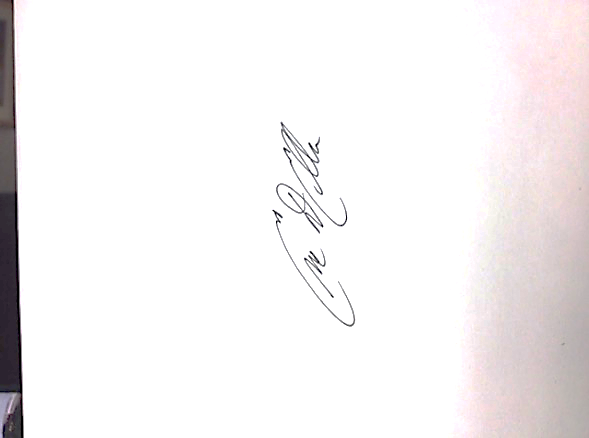 Sincerely,September 11, 2017Mr. S. Hassan BilalBilal Group LLC2 Park AvenueSuite 300New York, NY  10013  Dear Mr. Bilal:Greetings from the African American Men of Westchester!This year, we are celebrating 30 years of making a difference in the community and on November 18th we will hold our Visionary Awards Gala at the Glen Island Harbour Club in New Rochelle, New York.At the gala, we will honor four stellar business leaders: Aleida Frederico, Senior Vice President at TD Bank;                       Vikki Pryor, Principal & Founder of Change Create Transform; Roger Woolsey, Chief Executive Officer of Million Air Corporation and Eric Yarbro, Executive Managing Director at Colliers International, Inc. Our master of ceremonies for the evening will be NBC award-winning journalist, Wale Aliyu and Sherry Winston will entertain us at the reception.In addition, we will celebrate our AAMW brother and former Visionary Awards gala chairman, the late Larry Salley, with an award presented in his name to acknowledge his countless contributions to our organization and the community.The African American Men of Westchester, a 501(c)(3) nonprofit organization, has impacted thousands of lives by providing an array of meaningful programs to strengthen the economic, social and educational foundation of our communities. Our programs include:Dr. Martin Luther King, Jr. Legacy Youth Awards;Business Skills County-Wide High School Competition;Domestic Violence Awareness Program;Environmental Workshops and Field Trips;Brotherhood Breakfast Symposium for Local Businesses;Law Enforcement/Community Relations Forums;Sports Clinics for Women and Children;Healthy People Forum;Education Forums.The success of our programs depends on the financial support of organizations such as yours and we ask that you consider attending and/or being a gala sponsor. Your support will help AAMW continue to Make a Difference. Enclosed is the event sponsorship package which details the participation benefits.If you have any questions, please contact our gala committee at (914) 230-0725 or email us at events@aamw.com.                We appreciate your consideration and look forward to your support.Sincerely,September 11, 2017Mr. Ray CatenaPresidentBMW of Westchester525 Tarrytown RoadWhite Plains, NY  10607  Dear Mr. Catena:Greetings from the African American Men of Westchester!This year, we are celebrating 30 years of making a difference in the community and on November 18th we will hold our Visionary Awards Gala at the Glen Island Harbour Club in New Rochelle, New York.At the gala, we will honor four stellar business leaders: Aleida Frederico, Senior Vice President at TD Bank;                       Vikki Pryor, Principal & Founder of Change Create Transform; Roger Woolsey, Chief Executive Officer of Million Air Corporation and Eric Yarbro, Executive Managing Director at Colliers International, Inc. Our master of ceremonies for the evening will be NBC award-winning journalist, Wale Aliyu and Sherry Winston will entertain us at the reception.In addition, we will celebrate our AAMW brother and former Visionary Awards gala chairman, the late Larry Salley, with an award presented in his name to acknowledge his countless contributions to our organization and the community.The African American Men of Westchester, a 501(c)(3) nonprofit organization, has impacted thousands of lives by providing an array of meaningful programs to strengthen the economic, social and educational foundation of our communities. Our programs include:Dr. Martin Luther King, Jr. Legacy Youth Awards;Business Skills County-Wide High School Competition;Domestic Violence Awareness Program;Environmental Workshops and Field Trips;Brotherhood Breakfast Symposium for Local Businesses;Law Enforcement/Community Relations Forums;Sports Clinics for Women and Children;Healthy People Forum;Education Forums.The success of our programs depends on the financial support of organizations such as yours and we ask that you consider attending and/or being a gala sponsor. Your support will help AAMW continue to Make a Difference. Enclosed is the event sponsorship package which details the participation benefits.If you have any questions, please contact our gala committee at (914) 230-0725 or email us at events@aamw.com.                We appreciate your consideration and look forward to your support.Sincerely,September 11, 2017Mr. Wiley HarrisonBusiness of Your Business333 Westchester Avenue SouthSuite 201White Plains, NY  10604  Dear Mr. Harrison:Greetings from the African American Men of Westchester!This year, we are celebrating 30 years of making a difference in the community and on November 18th we will hold our Visionary Awards Gala at the Glen Island Harbour Club in New Rochelle, New York.At the gala, we will honor four stellar business leaders: Aleida Frederico, Senior Vice President at TD Bank;                       Vikki Pryor, Principal & Founder of Change Create Transform; Roger Woolsey, Chief Executive Officer of Million Air Corporation and Eric Yarbro, Executive Managing Director at Colliers International, Inc. Our master of ceremonies for the evening will be NBC award-winning journalist, Wale Aliyu and Sherry Winston will entertain us at the reception.In addition, we will celebrate our AAMW brother and former Visionary Awards gala chairman, the late Larry Salley, with an award presented in his name to acknowledge his countless contributions to our organization and the community.The African American Men of Westchester, a 501(c)(3) nonprofit organization, has impacted thousands of lives by providing an array of meaningful programs to strengthen the economic, social and educational foundation of our communities. Our programs include:Dr. Martin Luther King, Jr. Legacy Youth Awards;Business Skills County-Wide High School Competition;Domestic Violence Awareness Program;Environmental Workshops and Field Trips;Brotherhood Breakfast Symposium for Local Businesses;Law Enforcement/Community Relations Forums;Sports Clinics for Women and Children;Healthy People Forum;Education Forums.The success of our programs depends on the financial support of organizations such as yours and we ask that you consider attending and/or being a gala sponsor. Your support will help AAMW continue to Make a Difference. Enclosed is the event sponsorship package which details the participation benefits.If you have any questions, please contact our gala committee at (914) 230-0725 or email us at events@aamw.com.                We appreciate your consideration and look forward to your support.Sincerely,September 11, 2017Mr. Bruce HellerAccount ExecutiveCablevision570 Taxter RoadElmsford, NY  10523  Dear Mr. Heller:Greetings from the African American Men of Westchester!This year, we are celebrating 30 years of making a difference in the community and on November 18th we will hold our Visionary Awards Gala at the Glen Island Harbour Club in New Rochelle, New York.At the gala, we will honor four stellar business leaders: Aleida Frederico, Senior Vice President at TD Bank;                       Vikki Pryor, Principal & Founder of Change Create Transform; Roger Woolsey, Chief Executive Officer of Million Air Corporation and Eric Yarbro, Executive Managing Director at Colliers International, Inc. Our master of ceremonies for the evening will be NBC award-winning journalist, Wale Aliyu and Sherry Winston will entertain us at the reception.In addition, we will celebrate our AAMW brother and former Visionary Awards gala chairman, the late Larry Salley, with an award presented in his name to acknowledge his countless contributions to our organization and the community.The African American Men of Westchester, a 501(c)(3) nonprofit organization, has impacted thousands of lives by providing an array of meaningful programs to strengthen the economic, social and educational foundation of our communities. Our programs include:Dr. Martin Luther King, Jr. Legacy Youth Awards;Business Skills County-Wide High School Competition;Domestic Violence Awareness Program;Environmental Workshops and Field Trips;Brotherhood Breakfast Symposium for Local Businesses;Law Enforcement/Community Relations Forums;Sports Clinics for Women and Children;Healthy People Forum;Education Forums.The success of our programs depends on the financial support of organizations such as yours and we ask that you consider attending and/or being a gala sponsor. Your support will help AAMW continue to Make a Difference. Enclosed is the event sponsorship package which details the participation benefits.If you have any questions, please contact our gala committee at (914) 230-0725 or email us at events@aamw.com.                We appreciate your consideration and look forward to your support.Sincerely,September 11, 2017Mr. Fred CampbellFred Campbell & Family4 Dunderave RoadWhite Plains, NY  10603  Dear Mr. Campbell:Greetings from the African American Men of Westchester!This year, we are celebrating 30 years of making a difference in the community and on November 18th we will hold our Visionary Awards Gala at the Glen Island Harbour Club in New Rochelle, New York.At the gala, we will honor four stellar business leaders: Aleida Frederico, Senior Vice President at TD Bank;                       Vikki Pryor, Principal & Founder of Change Create Transform; Roger Woolsey, Chief Executive Officer of Million Air Corporation and Eric Yarbro, Executive Managing Director at Colliers International, Inc. Our master of ceremonies for the evening will be NBC award-winning journalist, Wale Aliyu and Sherry Winston will entertain us at the reception.In addition, we will celebrate our AAMW brother and former Visionary Awards gala chairman, the late Larry Salley, with an award presented in his name to acknowledge his countless contributions to our organization and the community.The African American Men of Westchester, a 501(c)(3) nonprofit organization, has impacted thousands of lives by providing an array of meaningful programs to strengthen the economic, social and educational foundation of our communities. Our programs include:Dr. Martin Luther King, Jr. Legacy Youth Awards;Business Skills County-Wide High School Competition;Domestic Violence Awareness Program;Environmental Workshops and Field Trips;Brotherhood Breakfast Symposium for Local Businesses;Law Enforcement/Community Relations Forums;Sports Clinics for Women and Children;Healthy People Forum;Education Forums.The success of our programs depends on the financial support of organizations such as yours and we ask that you consider attending and/or being a gala sponsor. Your support will help AAMW continue to Make a Difference. Enclosed is the event sponsorship package which details the participation benefits.If you have any questions, please contact our gala committee at (914) 230-0725 or email us at events@aamw.com.                We appreciate your consideration and look forward to your support.Sincerely,September 11, 2017Reverend Dr. A. R. BernardPastorChristian Cultural Center12020 Flatlands AvenueBrooklyn, NY  11207  Dear Reverend Dr. Bernard:Greetings from the African American Men of Westchester!This year, we are celebrating 30 years of making a difference in the community and on November 18th we will hold our Visionary Awards Gala at the Glen Island Harbour Club in New Rochelle, New York.At the gala, we will honor four stellar business leaders: Aleida Frederico, Senior Vice President at TD Bank;                       Vikki Pryor, Principal & Founder of Change Create Transform; Roger Woolsey, Chief Executive Officer of Million Air Corporation and Eric Yarbro, Executive Managing Director at Colliers International, Inc. Our master of ceremonies for the evening will be NBC award-winning journalist, Wale Aliyu and Sherry Winston will entertain us at the reception.In addition, we will celebrate our AAMW brother and former Visionary Awards gala chairman, the late Larry Salley, with an award presented in his name to acknowledge his countless contributions to our organization and the community.The African American Men of Westchester, a 501(c)(3) nonprofit organization, has impacted thousands of lives by providing an array of meaningful programs to strengthen the economic, social and educational foundation of our communities. Our programs include:Dr. Martin Luther King, Jr. Legacy Youth Awards;Business Skills County-Wide High School Competition;Domestic Violence Awareness Program;Environmental Workshops and Field Trips;Brotherhood Breakfast Symposium for Local Businesses;Law Enforcement/Community Relations Forums;Sports Clinics for Women and Children;Healthy People Forum;Education Forums.The success of our programs depends on the financial support of organizations such as yours and we ask that you consider attending and/or being a gala sponsor. Your support will help AAMW continue to Make a Difference. Enclosed is the event sponsorship package which details the participation benefits.If you have any questions, please contact our gala committee at (914) 230-0725 or email us at events@aamw.com.                We appreciate your consideration and look forward to your support.Sincerely,September 11, 2017Mr. William R. RhodesCEOCitibank399  Park AvenueNew York, NY  10022  Dear Mr. Rhodes:Greetings from the African American Men of Westchester!This year, we are celebrating 30 years of making a difference in the community and on November 18th we will hold our Visionary Awards Gala at the Glen Island Harbour Club in New Rochelle, New York.At the gala, we will honor four stellar business leaders: Aleida Frederico, Senior Vice President at TD Bank;                       Vikki Pryor, Principal & Founder of Change Create Transform; Roger Woolsey, Chief Executive Officer of Million Air Corporation and Eric Yarbro, Executive Managing Director at Colliers International, Inc. Our master of ceremonies for the evening will be NBC award-winning journalist, Wale Aliyu and Sherry Winston will entertain us at the reception.In addition, we will celebrate our AAMW brother and former Visionary Awards gala chairman, the late Larry Salley, with an award presented in his name to acknowledge his countless contributions to our organization and the community.The African American Men of Westchester, a 501(c)(3) nonprofit organization, has impacted thousands of lives by providing an array of meaningful programs to strengthen the economic, social and educational foundation of our communities. Our programs include:Dr. Martin Luther King, Jr. Legacy Youth Awards;Business Skills County-Wide High School Competition;Domestic Violence Awareness Program;Environmental Workshops and Field Trips;Brotherhood Breakfast Symposium for Local Businesses;Law Enforcement/Community Relations Forums;Sports Clinics for Women and Children;Healthy People Forum;Education Forums.The success of our programs depends on the financial support of organizations such as yours and we ask that you consider attending and/or being a gala sponsor. Your support will help AAMW continue to Make a Difference. Enclosed is the event sponsorship package which details the participation benefits.If you have any questions, please contact our gala committee at (914) 230-0725 or email us at events@aamw.com.                We appreciate your consideration and look forward to your support.Sincerely,September 11, 2017Mr. Eugene F. ConroyCEOCommunity Housing Management Corp.5 W. Main StreetSuite 214Elmsford, NY  10523  Dear Mr. Conroy:Greetings from the African American Men of Westchester!This year, we are celebrating 30 years of making a difference in the community and on November 18th we will hold our Visionary Awards Gala at the Glen Island Harbour Club in New Rochelle, New York.At the gala, we will honor four stellar business leaders: Aleida Frederico, Senior Vice President at TD Bank;                       Vikki Pryor, Principal & Founder of Change Create Transform; Roger Woolsey, Chief Executive Officer of Million Air Corporation and Eric Yarbro, Executive Managing Director at Colliers International, Inc. Our master of ceremonies for the evening will be NBC award-winning journalist, Wale Aliyu and Sherry Winston will entertain us at the reception.In addition, we will celebrate our AAMW brother and former Visionary Awards gala chairman, the late Larry Salley, with an award presented in his name to acknowledge his countless contributions to our organization and the community.The African American Men of Westchester, a 501(c)(3) nonprofit organization, has impacted thousands of lives by providing an array of meaningful programs to strengthen the economic, social and educational foundation of our communities. Our programs include:Dr. Martin Luther King, Jr. Legacy Youth Awards;Business Skills County-Wide High School Competition;Domestic Violence Awareness Program;Environmental Workshops and Field Trips;Brotherhood Breakfast Symposium for Local Businesses;Law Enforcement/Community Relations Forums;Sports Clinics for Women and Children;Healthy People Forum;Education Forums.The success of our programs depends on the financial support of organizations such as yours and we ask that you consider attending and/or being a gala sponsor. Your support will help AAMW continue to Make a Difference. Enclosed is the event sponsorship package which details the participation benefits.If you have any questions, please contact our gala committee at (914) 230-0725 or email us at events@aamw.com.                We appreciate your consideration and look forward to your support.Sincerely,September 11, 2017Mr. Eon Nichols, Esq.Cuddy & Feder445 Hamilton Avenue14th FloorWhite Plains, NY  10601  Dear Mr. Nichols:Greetings from the African American Men of Westchester!This year, we are celebrating 30 years of making a difference in the community and on November 18th we will hold our Visionary Awards Gala at the Glen Island Harbour Club in New Rochelle, New York.At the gala, we will honor four stellar business leaders: Aleida Frederico, Senior Vice President at TD Bank;                       Vikki Pryor, Principal & Founder of Change Create Transform; Roger Woolsey, Chief Executive Officer of Million Air Corporation and Eric Yarbro, Executive Managing Director at Colliers International, Inc. Our master of ceremonies for the evening will be NBC award-winning journalist, Wale Aliyu and Sherry Winston will entertain us at the reception.In addition, we will celebrate our AAMW brother and former Visionary Awards gala chairman, the late Larry Salley, with an award presented in his name to acknowledge his countless contributions to our organization and the community.The African American Men of Westchester, a 501(c)(3) nonprofit organization, has impacted thousands of lives by providing an array of meaningful programs to strengthen the economic, social and educational foundation of our communities. Our programs include:Dr. Martin Luther King, Jr. Legacy Youth Awards;Business Skills County-Wide High School Competition;Domestic Violence Awareness Program;Environmental Workshops and Field Trips;Brotherhood Breakfast Symposium for Local Businesses;Law Enforcement/Community Relations Forums;Sports Clinics for Women and Children;Healthy People Forum;Education Forums.The success of our programs depends on the financial support of organizations such as yours and we ask that you consider attending and/or being a gala sponsor. Your support will help AAMW continue to Make a Difference. Enclosed is the event sponsorship package which details the participation benefits.If you have any questions, please contact our gala committee at (914) 230-0725 or email us at events@aamw.com.                We appreciate your consideration and look forward to your support.Sincerely,September 11, 2017Ms. Julie CurieSenior Catering Sales ManagerDoubleTree Hotel455 S BroadwayTarrytown, NY  10591  Dear Ms. Curie:Greetings from the African American Men of Westchester!This year, we are celebrating 30 years of making a difference in the community and on November 18th we will hold our Visionary Awards Gala at the Glen Island Harbour Club in New Rochelle, New York.At the gala, we will honor four stellar business leaders: Aleida Frederico, Senior Vice President at TD Bank;                       Vikki Pryor, Principal & Founder of Change Create Transform; Roger Woolsey, Chief Executive Officer of Million Air Corporation and Eric Yarbro, Executive Managing Director at Colliers International, Inc. Our master of ceremonies for the evening will be NBC award-winning journalist, Wale Aliyu and Sherry Winston will entertain us at the reception.In addition, we will celebrate our AAMW brother and former Visionary Awards gala chairman, the late Larry Salley, with an award presented in his name to acknowledge his countless contributions to our organization and the community.The African American Men of Westchester, a 501(c)(3) nonprofit organization, has impacted thousands of lives by providing an array of meaningful programs to strengthen the economic, social and educational foundation of our communities. Our programs include:Dr. Martin Luther King, Jr. Legacy Youth Awards;Business Skills County-Wide High School Competition;Domestic Violence Awareness Program;Environmental Workshops and Field Trips;Brotherhood Breakfast Symposium for Local Businesses;Law Enforcement/Community Relations Forums;Sports Clinics for Women and Children;Healthy People Forum;Education Forums.The success of our programs depends on the financial support of organizations such as yours and we ask that you consider attending and/or being a gala sponsor. Your support will help AAMW continue to Make a Difference. Enclosed is the event sponsorship package which details the participation benefits.If you have any questions, please contact our gala committee at (914) 230-0725 or email us at events@aamw.com.                We appreciate your consideration and look forward to your support.Sincerely,September 11, 2017Mr. Lowell HawthornePresident & CEOGolden Krust Caribbean Bakery & Grill3958 Park AvenueBronx, NY  10457  Dear Mr. Hawthorne:Greetings from the African American Men of Westchester!This year, we are celebrating 30 years of making a difference in the community and on November 18th we will hold our Visionary Awards Gala at the Glen Island Harbour Club in New Rochelle, New York.At the gala, we will honor four stellar business leaders: Aleida Frederico, Senior Vice President at TD Bank;                       Vikki Pryor, Principal & Founder of Change Create Transform; Roger Woolsey, Chief Executive Officer of Million Air Corporation and Eric Yarbro, Executive Managing Director at Colliers International, Inc. Our master of ceremonies for the evening will be NBC award-winning journalist, Wale Aliyu and Sherry Winston will entertain us at the reception.In addition, we will celebrate our AAMW brother and former Visionary Awards gala chairman, the late Larry Salley, with an award presented in his name to acknowledge his countless contributions to our organization and the community.The African American Men of Westchester, a 501(c)(3) nonprofit organization, has impacted thousands of lives by providing an array of meaningful programs to strengthen the economic, social and educational foundation of our communities. Our programs include:Dr. Martin Luther King, Jr. Legacy Youth Awards;Business Skills County-Wide High School Competition;Domestic Violence Awareness Program;Environmental Workshops and Field Trips;Brotherhood Breakfast Symposium for Local Businesses;Law Enforcement/Community Relations Forums;Sports Clinics for Women and Children;Healthy People Forum;Education Forums.The success of our programs depends on the financial support of organizations such as yours and we ask that you consider attending and/or being a gala sponsor. Your support will help AAMW continue to Make a Difference. Enclosed is the event sponsorship package which details the participation benefits.If you have any questions, please contact our gala committee at (914) 230-0725 or email us at events@aamw.com.                We appreciate your consideration and look forward to your support.Sincerely,September 11, 2017Mr. Omar HawthorneDirector of Franchise Development & Community AffiliationsGolden Krust Caribbean Bakery & Grill3958 Park AvenueBronx, NY  10457  Dear Mr. Hawthorne:Greetings from the African American Men of Westchester!This year, we are celebrating 30 years of making a difference in the community and on November 18th we will hold our Visionary Awards Gala at the Glen Island Harbour Club in New Rochelle, New York.At the gala, we will honor four stellar business leaders: Aleida Frederico, Senior Vice President at TD Bank;                       Vikki Pryor, Principal & Founder of Change Create Transform; Roger Woolsey, Chief Executive Officer of Million Air Corporation and Eric Yarbro, Executive Managing Director at Colliers International, Inc. Our master of ceremonies for the evening will be NBC award-winning journalist, Wale Aliyu and Sherry Winston will entertain us at the reception.In addition, we will celebrate our AAMW brother and former Visionary Awards gala chairman, the late Larry Salley, with an award presented in his name to acknowledge his countless contributions to our organization and the community.The African American Men of Westchester, a 501(c)(3) nonprofit organization, has impacted thousands of lives by providing an array of meaningful programs to strengthen the economic, social and educational foundation of our communities. Our programs include:Dr. Martin Luther King, Jr. Legacy Youth Awards;Business Skills County-Wide High School Competition;Domestic Violence Awareness Program;Environmental Workshops and Field Trips;Brotherhood Breakfast Symposium for Local Businesses;Law Enforcement/Community Relations Forums;Sports Clinics for Women and Children;Healthy People Forum;Education Forums.The success of our programs depends on the financial support of organizations such as yours and we ask that you consider attending and/or being a gala sponsor. Your support will help AAMW continue to Make a Difference. Enclosed is the event sponsorship package which details the participation benefits.If you have any questions, please contact our gala committee at (914) 230-0725 or email us at events@aamw.com.                We appreciate your consideration and look forward to your support.Sincerely,September 11, 2017Mr. Larry WoodwardPrincipalGraham Stanley Advertising75 S. Broadway4th FloorWhite Plains, NY  10601  Dear Mr. Woodward:Greetings from the African American Men of Westchester!This year, we are celebrating 30 years of making a difference in the community and on November 18th we will hold our Visionary Awards Gala at the Glen Island Harbour Club in New Rochelle, New York.At the gala, we will honor four stellar business leaders: Aleida Frederico, Senior Vice President at TD Bank;                       Vikki Pryor, Principal & Founder of Change Create Transform; Roger Woolsey, Chief Executive Officer of Million Air Corporation and Eric Yarbro, Executive Managing Director at Colliers International, Inc. Our master of ceremonies for the evening will be NBC award-winning journalist, Wale Aliyu and Sherry Winston will entertain us at the reception.In addition, we will celebrate our AAMW brother and former Visionary Awards gala chairman, the late Larry Salley, with an award presented in his name to acknowledge his countless contributions to our organization and the community.The African American Men of Westchester, a 501(c)(3) nonprofit organization, has impacted thousands of lives by providing an array of meaningful programs to strengthen the economic, social and educational foundation of our communities. Our programs include:Dr. Martin Luther King, Jr. Legacy Youth Awards;Business Skills County-Wide High School Competition;Domestic Violence Awareness Program;Environmental Workshops and Field Trips;Brotherhood Breakfast Symposium for Local Businesses;Law Enforcement/Community Relations Forums;Sports Clinics for Women and Children;Healthy People Forum;Education Forums.The success of our programs depends on the financial support of organizations such as yours and we ask that you consider attending and/or being a gala sponsor. Your support will help AAMW continue to Make a Difference. Enclosed is the event sponsorship package which details the participation benefits.If you have any questions, please contact our gala committee at (914) 230-0725 or email us at events@aamw.com.                We appreciate your consideration and look forward to your support.Sincerely,September 11, 2017Ms. Patty MarlowArea ManagerSterling National Bank21 Scarsdale RoadYonkers, NY  10707  Dear Ms. Marlow:Greetings from the African American Men of Westchester!This year, we are celebrating 30 years of making a difference in the community and on November 18th we will hold our Visionary Awards Gala at the Glen Island Harbour Club in New Rochelle, New York.At the gala, we will honor four stellar business leaders: Aleida Frederico, Senior Vice President at TD Bank;                       Vikki Pryor, Principal & Founder of Change Create Transform; Roger Woolsey, Chief Executive Officer of Million Air Corporation and Eric Yarbro, Executive Managing Director at Colliers International, Inc. Our master of ceremonies for the evening will be NBC award-winning journalist, Wale Aliyu and Sherry Winston will entertain us at the reception.In addition, we will celebrate our AAMW brother and former Visionary Awards gala chairman, the late Larry Salley, with an award presented in his name to acknowledge his countless contributions to our organization and the community.The African American Men of Westchester, a 501(c)(3) nonprofit organization, has impacted thousands of lives by providing an array of meaningful programs to strengthen the economic, social and educational foundation of our communities. Our programs include:Dr. Martin Luther King, Jr. Legacy Youth Awards;Business Skills County-Wide High School Competition;Domestic Violence Awareness Program;Environmental Workshops and Field Trips;Brotherhood Breakfast Symposium for Local Businesses;Law Enforcement/Community Relations Forums;Sports Clinics for Women and Children;Healthy People Forum;Education Forums.The success of our programs depends on the financial support of organizations such as yours and we ask that you consider attending and/or being a gala sponsor. Your support will help AAMW continue to Make a Difference. Enclosed is the event sponsorship package which details the participation benefits.If you have any questions, please contact our gala committee at (914) 230-0725 or email us at events@aamw.com.                We appreciate your consideration and look forward to your support.Sincerely,September 11, 2017Ms. Elizabeth DeJesusBranch ManagerSterling National Bank21 Scarsdale RoadYonkers, NY  10707  Dear Ms. DeJesus:Greetings from the African American Men of Westchester!This year, we are celebrating 30 years of making a difference in the community and on November 18th we will hold our Visionary Awards Gala at the Glen Island Harbour Club in New Rochelle, New York.At the gala, we will honor four stellar business leaders: Aleida Frederico, Senior Vice President at TD Bank;                       Vikki Pryor, Principal & Founder of Change Create Transform; Roger Woolsey, Chief Executive Officer of Million Air Corporation and Eric Yarbro, Executive Managing Director at Colliers International, Inc. Our master of ceremonies for the evening will be NBC award-winning journalist, Wale Aliyu and Sherry Winston will entertain us at the reception.In addition, we will celebrate our AAMW brother and former Visionary Awards gala chairman, the late Larry Salley, with an award presented in his name to acknowledge his countless contributions to our organization and the community.The African American Men of Westchester, a 501(c)(3) nonprofit organization, has impacted thousands of lives by providing an array of meaningful programs to strengthen the economic, social and educational foundation of our communities. Our programs include:Dr. Martin Luther King, Jr. Legacy Youth Awards;Business Skills County-Wide High School Competition;Domestic Violence Awareness Program;Environmental Workshops and Field Trips;Brotherhood Breakfast Symposium for Local Businesses;Law Enforcement/Community Relations Forums;Sports Clinics for Women and Children;Healthy People Forum;Education Forums.The success of our programs depends on the financial support of organizations such as yours and we ask that you consider attending and/or being a gala sponsor. Your support will help AAMW continue to Make a Difference. Enclosed is the event sponsorship package which details the participation benefits.If you have any questions, please contact our gala committee at (914) 230-0725 or email us at events@aamw.com.                We appreciate your consideration and look forward to your support.Sincerely,September 11, 2017Ms. Katrina M. EvansExecutive VP KeyCorpKeyBank127 Public SquareCleveland, OH  44114  Dear Ms. Evans:Greetings from the African American Men of Westchester!This year, we are celebrating 30 years of making a difference in the community and on November 18th we will hold our Visionary Awards Gala at the Glen Island Harbour Club in New Rochelle, New York.At the gala, we will honor four stellar business leaders: Aleida Frederico, Senior Vice President at TD Bank;                       Vikki Pryor, Principal & Founder of Change Create Transform; Roger Woolsey, Chief Executive Officer of Million Air Corporation and Eric Yarbro, Executive Managing Director at Colliers International, Inc. Our master of ceremonies for the evening will be NBC award-winning journalist, Wale Aliyu and Sherry Winston will entertain us at the reception.In addition, we will celebrate our AAMW brother and former Visionary Awards gala chairman, the late Larry Salley, with an award presented in his name to acknowledge his countless contributions to our organization and the community.The African American Men of Westchester, a 501(c)(3) nonprofit organization, has impacted thousands of lives by providing an array of meaningful programs to strengthen the economic, social and educational foundation of our communities. Our programs include:Dr. Martin Luther King, Jr. Legacy Youth Awards;Business Skills County-Wide High School Competition;Domestic Violence Awareness Program;Environmental Workshops and Field Trips;Brotherhood Breakfast Symposium for Local Businesses;Law Enforcement/Community Relations Forums;Sports Clinics for Women and Children;Healthy People Forum;Education Forums.The success of our programs depends on the financial support of organizations such as yours and we ask that you consider attending and/or being a gala sponsor. Your support will help AAMW continue to Make a Difference. Enclosed is the event sponsorship package which details the participation benefits.If you have any questions, please contact our gala committee at (914) 230-0725 or email us at events@aamw.com.                We appreciate your consideration and look forward to your support.Sincerely,September 11, 2017Mr. Lee M. LasbergPresidentLasberg Construction Associates, Inc.200 Business Park Dr.Suite 305Armonk, NY  10504  Dear Mr. Lasberg:Greetings from the African American Men of Westchester!This year, we are celebrating 30 years of making a difference in the community and on November 18th we will hold our Visionary Awards Gala at the Glen Island Harbour Club in New Rochelle, New York.At the gala, we will honor four stellar business leaders: Aleida Frederico, Senior Vice President at TD Bank;                       Vikki Pryor, Principal & Founder of Change Create Transform; Roger Woolsey, Chief Executive Officer of Million Air Corporation and Eric Yarbro, Executive Managing Director at Colliers International, Inc. Our master of ceremonies for the evening will be NBC award-winning journalist, Wale Aliyu and Sherry Winston will entertain us at the reception.In addition, we will celebrate our AAMW brother and former Visionary Awards gala chairman, the late Larry Salley, with an award presented in his name to acknowledge his countless contributions to our organization and the community.The African American Men of Westchester, a 501(c)(3) nonprofit organization, has impacted thousands of lives by providing an array of meaningful programs to strengthen the economic, social and educational foundation of our communities. Our programs include:Dr. Martin Luther King, Jr. Legacy Youth Awards;Business Skills County-Wide High School Competition;Domestic Violence Awareness Program;Environmental Workshops and Field Trips;Brotherhood Breakfast Symposium for Local Businesses;Law Enforcement/Community Relations Forums;Sports Clinics for Women and Children;Healthy People Forum;Education Forums.The success of our programs depends on the financial support of organizations such as yours and we ask that you consider attending and/or being a gala sponsor. Your support will help AAMW continue to Make a Difference. Enclosed is the event sponsorship package which details the participation benefits.If you have any questions, please contact our gala committee at (914) 230-0725 or email us at events@aamw.com.                We appreciate your consideration and look forward to your support.Sincerely,September 11, 2017Mr. Jay FialkoffManaging PartnerLaw Firm of Moses & Singer, LLPThe Chrysler Building405 Lexington AvenueNew York, NY  10194  Dear Mr. Fialkoff:Greetings from the African American Men of Westchester!This year, we are celebrating 30 years of making a difference in the community and on November 18th we will hold our Visionary Awards Gala at the Glen Island Harbour Club in New Rochelle, New York.At the gala, we will honor four stellar business leaders: Aleida Frederico, Senior Vice President at TD Bank;                       Vikki Pryor, Principal & Founder of Change Create Transform; Roger Woolsey, Chief Executive Officer of Million Air Corporation and Eric Yarbro, Executive Managing Director at Colliers International, Inc. Our master of ceremonies for the evening will be NBC award-winning journalist, Wale Aliyu and Sherry Winston will entertain us at the reception.In addition, we will celebrate our AAMW brother and former Visionary Awards gala chairman, the late Larry Salley, with an award presented in his name to acknowledge his countless contributions to our organization and the community.The African American Men of Westchester, a 501(c)(3) nonprofit organization, has impacted thousands of lives by providing an array of meaningful programs to strengthen the economic, social and educational foundation of our communities. Our programs include:Dr. Martin Luther King, Jr. Legacy Youth Awards;Business Skills County-Wide High School Competition;Domestic Violence Awareness Program;Environmental Workshops and Field Trips;Brotherhood Breakfast Symposium for Local Businesses;Law Enforcement/Community Relations Forums;Sports Clinics for Women and Children;Healthy People Forum;Education Forums.The success of our programs depends on the financial support of organizations such as yours and we ask that you consider attending and/or being a gala sponsor. Your support will help AAMW continue to Make a Difference. Enclosed is the event sponsorship package which details the participation benefits.If you have any questions, please contact our gala committee at (914) 230-0725 or email us at events@aamw.com.                We appreciate your consideration and look forward to your support.Sincerely,September 11, 2017Mr. John J. Grimes, Esq.Law Offices of Grimes & Zimet45 South Greeley AvenueSuite 4 2nd FlChappaqua, NY  10514  Dear Mr. Grimes:Greetings from the African American Men of Westchester!This year, we are celebrating 30 years of making a difference in the community and on November 18th we will hold our Visionary Awards Gala at the Glen Island Harbour Club in New Rochelle, New York.At the gala, we will honor four stellar business leaders: Aleida Frederico, Senior Vice President at TD Bank;                       Vikki Pryor, Principal & Founder of Change Create Transform; Roger Woolsey, Chief Executive Officer of Million Air Corporation and Eric Yarbro, Executive Managing Director at Colliers International, Inc. Our master of ceremonies for the evening will be NBC award-winning journalist, Wale Aliyu and Sherry Winston will entertain us at the reception.In addition, we will celebrate our AAMW brother and former Visionary Awards gala chairman, the late Larry Salley, with an award presented in his name to acknowledge his countless contributions to our organization and the community.The African American Men of Westchester, a 501(c)(3) nonprofit organization, has impacted thousands of lives by providing an array of meaningful programs to strengthen the economic, social and educational foundation of our communities. Our programs include:Dr. Martin Luther King, Jr. Legacy Youth Awards;Business Skills County-Wide High School Competition;Domestic Violence Awareness Program;Environmental Workshops and Field Trips;Brotherhood Breakfast Symposium for Local Businesses;Law Enforcement/Community Relations Forums;Sports Clinics for Women and Children;Healthy People Forum;Education Forums.The success of our programs depends on the financial support of organizations such as yours and we ask that you consider attending and/or being a gala sponsor. Your support will help AAMW continue to Make a Difference. Enclosed is the event sponsorship package which details the participation benefits.If you have any questions, please contact our gala committee at (914) 230-0725 or email us at events@aamw.com.                We appreciate your consideration and look forward to your support.Sincerely,September 11, 2017Ms. Barbara T. Zimet, Esq.Law Offices of Grimes & Zimet33 East 70th StreetNew York, NY  10021  Dear Ms. Zimet:Greetings from the African American Men of Westchester!This year, we are celebrating 30 years of making a difference in the community and on November 18th we will hold our Visionary Awards Gala at the Glen Island Harbour Club in New Rochelle, New York.At the gala, we will honor four stellar business leaders: Aleida Frederico, Senior Vice President at TD Bank;                       Vikki Pryor, Principal & Founder of Change Create Transform; Roger Woolsey, Chief Executive Officer of Million Air Corporation and Eric Yarbro, Executive Managing Director at Colliers International, Inc. Our master of ceremonies for the evening will be NBC award-winning journalist, Wale Aliyu and Sherry Winston will entertain us at the reception.In addition, we will celebrate our AAMW brother and former Visionary Awards gala chairman, the late Larry Salley, with an award presented in his name to acknowledge his countless contributions to our organization and the community.The African American Men of Westchester, a 501(c)(3) nonprofit organization, has impacted thousands of lives by providing an array of meaningful programs to strengthen the economic, social and educational foundation of our communities. Our programs include:Dr. Martin Luther King, Jr. Legacy Youth Awards;Business Skills County-Wide High School Competition;Domestic Violence Awareness Program;Environmental Workshops and Field Trips;Brotherhood Breakfast Symposium for Local Businesses;Law Enforcement/Community Relations Forums;Sports Clinics for Women and Children;Healthy People Forum;Education Forums.The success of our programs depends on the financial support of organizations such as yours and we ask that you consider attending and/or being a gala sponsor. Your support will help AAMW continue to Make a Difference. Enclosed is the event sponsorship package which details the participation benefits.If you have any questions, please contact our gala committee at (914) 230-0725 or email us at events@aamw.com.                We appreciate your consideration and look forward to your support.Sincerely,September 11, 2017Mr. S. LarizzaPrincipalLazz Development, LLC.8 Hilltop Dr.Port Chester, NY  10573  Dear Mr. Larizza:Greetings from the African American Men of Westchester!This year, we are celebrating 30 years of making a difference in the community and on November 18th we will hold our Visionary Awards Gala at the Glen Island Harbour Club in New Rochelle, New York.At the gala, we will honor four stellar business leaders: Aleida Frederico, Senior Vice President at TD Bank;                       Vikki Pryor, Principal & Founder of Change Create Transform; Roger Woolsey, Chief Executive Officer of Million Air Corporation and Eric Yarbro, Executive Managing Director at Colliers International, Inc. Our master of ceremonies for the evening will be NBC award-winning journalist, Wale Aliyu and Sherry Winston will entertain us at the reception.In addition, we will celebrate our AAMW brother and former Visionary Awards gala chairman, the late Larry Salley, with an award presented in his name to acknowledge his countless contributions to our organization and the community.The African American Men of Westchester, a 501(c)(3) nonprofit organization, has impacted thousands of lives by providing an array of meaningful programs to strengthen the economic, social and educational foundation of our communities. Our programs include:Dr. Martin Luther King, Jr. Legacy Youth Awards;Business Skills County-Wide High School Competition;Domestic Violence Awareness Program;Environmental Workshops and Field Trips;Brotherhood Breakfast Symposium for Local Businesses;Law Enforcement/Community Relations Forums;Sports Clinics for Women and Children;Healthy People Forum;Education Forums.The success of our programs depends on the financial support of organizations such as yours and we ask that you consider attending and/or being a gala sponsor. Your support will help AAMW continue to Make a Difference. Enclosed is the event sponsorship package which details the participation benefits.If you have any questions, please contact our gala committee at (914) 230-0725 or email us at events@aamw.com.                We appreciate your consideration and look forward to your support.Sincerely,September 11, 2017Mr. Gerard BernacchiaChairmanLiberty Lines Transit, Inc.475 Saw Mill River RoadP.O. Box 624Yonkers, NY  10701  Dear Mr. Bernacchia:Greetings from the African American Men of Westchester!This year, we are celebrating 30 years of making a difference in the community and on November 18th we will hold our Visionary Awards Gala at the Glen Island Harbour Club in New Rochelle, New York.At the gala, we will honor four stellar business leaders: Aleida Frederico, Senior Vice President at TD Bank;                       Vikki Pryor, Principal & Founder of Change Create Transform; Roger Woolsey, Chief Executive Officer of Million Air Corporation and Eric Yarbro, Executive Managing Director at Colliers International, Inc. Our master of ceremonies for the evening will be NBC award-winning journalist, Wale Aliyu and Sherry Winston will entertain us at the reception.In addition, we will celebrate our AAMW brother and former Visionary Awards gala chairman, the late Larry Salley, with an award presented in his name to acknowledge his countless contributions to our organization and the community.The African American Men of Westchester, a 501(c)(3) nonprofit organization, has impacted thousands of lives by providing an array of meaningful programs to strengthen the economic, social and educational foundation of our communities. Our programs include:Dr. Martin Luther King, Jr. Legacy Youth Awards;Business Skills County-Wide High School Competition;Domestic Violence Awareness Program;Environmental Workshops and Field Trips;Brotherhood Breakfast Symposium for Local Businesses;Law Enforcement/Community Relations Forums;Sports Clinics for Women and Children;Healthy People Forum;Education Forums.The success of our programs depends on the financial support of organizations such as yours and we ask that you consider attending and/or being a gala sponsor. Your support will help AAMW continue to Make a Difference. Enclosed is the event sponsorship package which details the participation benefits.If you have any questions, please contact our gala committee at (914) 230-0725 or email us at events@aamw.com.                We appreciate your consideration and look forward to your support.Sincerely,September 11, 2017 Mr. George Malone & The Honorable Janet Malone111 Dr. Martin Luther King Jr. BlvdWhite Plains, NY  10601  Dear Mr. George Malone & The Honorable Janet Malone:Greetings from the African American Men of Westchester!This year, we are celebrating 30 years of making a difference in the community and on November 18th we will hold our Visionary Awards Gala at the Glen Island Harbour Club in New Rochelle, New York.At the gala, we will honor four stellar business leaders: Aleida Frederico, Senior Vice President at TD Bank;                       Vikki Pryor, Principal & Founder of Change Create Transform; Roger Woolsey, Chief Executive Officer of Million Air Corporation and Eric Yarbro, Executive Managing Director at Colliers International, Inc. Our master of ceremonies for the evening will be NBC award-winning journalist, Wale Aliyu and Sherry Winston will entertain us at the reception.In addition, we will celebrate our AAMW brother and former Visionary Awards gala chairman, the late Larry Salley, with an award presented in his name to acknowledge his countless contributions to our organization and the community.The African American Men of Westchester, a 501(c)(3) nonprofit organization, has impacted thousands of lives by providing an array of meaningful programs to strengthen the economic, social and educational foundation of our communities. Our programs include:Dr. Martin Luther King, Jr. Legacy Youth Awards;Business Skills County-Wide High School Competition;Domestic Violence Awareness Program;Environmental Workshops and Field Trips;Brotherhood Breakfast Symposium for Local Businesses;Law Enforcement/Community Relations Forums;Sports Clinics for Women and Children;Healthy People Forum;Education Forums.The success of our programs depends on the financial support of organizations such as yours and we ask that you consider attending and/or being a gala sponsor. Your support will help AAMW continue to Make a Difference. Enclosed is the event sponsorship package which details the participation benefits.If you have any questions, please contact our gala committee at (914) 230-0725 or email us at events@aamw.com.                We appreciate your consideration and look forward to your support.Sincerely,September 11, 2017Mr. Mark SojaPresidentMarathon Development Group901 Main StreetSuite 300Peekskill, NY  10566  Dear Mr. Soja:Greetings from the African American Men of Westchester!This year, we are celebrating 30 years of making a difference in the community and on November 18th we will hold our Visionary Awards Gala at the Glen Island Harbour Club in New Rochelle, New York.At the gala, we will honor four stellar business leaders: Aleida Frederico, Senior Vice President at TD Bank;                       Vikki Pryor, Principal & Founder of Change Create Transform; Roger Woolsey, Chief Executive Officer of Million Air Corporation and Eric Yarbro, Executive Managing Director at Colliers International, Inc. Our master of ceremonies for the evening will be NBC award-winning journalist, Wale Aliyu and Sherry Winston will entertain us at the reception.In addition, we will celebrate our AAMW brother and former Visionary Awards gala chairman, the late Larry Salley, with an award presented in his name to acknowledge his countless contributions to our organization and the community.The African American Men of Westchester, a 501(c)(3) nonprofit organization, has impacted thousands of lives by providing an array of meaningful programs to strengthen the economic, social and educational foundation of our communities. Our programs include:Dr. Martin Luther King, Jr. Legacy Youth Awards;Business Skills County-Wide High School Competition;Domestic Violence Awareness Program;Environmental Workshops and Field Trips;Brotherhood Breakfast Symposium for Local Businesses;Law Enforcement/Community Relations Forums;Sports Clinics for Women and Children;Healthy People Forum;Education Forums.The success of our programs depends on the financial support of organizations such as yours and we ask that you consider attending and/or being a gala sponsor. Your support will help AAMW continue to Make a Difference. Enclosed is the event sponsorship package which details the participation benefits.If you have any questions, please contact our gala committee at (914) 230-0725 or email us at events@aamw.com.                We appreciate your consideration and look forward to your support.Sincerely,September 11, 2017Mr. Roger W. CrandallCEOMassachusetts Mutual Life1295 State StreetSpringfield, MA  01111-0001  Dear Mr. Crandall:Greetings from the African American Men of Westchester!This year, we are celebrating 30 years of making a difference in the community and on November 18th we will hold our Visionary Awards Gala at the Glen Island Harbour Club in New Rochelle, New York.At the gala, we will honor four stellar business leaders: Aleida Frederico, Senior Vice President at TD Bank;                       Vikki Pryor, Principal & Founder of Change Create Transform; Roger Woolsey, Chief Executive Officer of Million Air Corporation and Eric Yarbro, Executive Managing Director at Colliers International, Inc. Our master of ceremonies for the evening will be NBC award-winning journalist, Wale Aliyu and Sherry Winston will entertain us at the reception.In addition, we will celebrate our AAMW brother and former Visionary Awards gala chairman, the late Larry Salley, with an award presented in his name to acknowledge his countless contributions to our organization and the community.The African American Men of Westchester, a 501(c)(3) nonprofit organization, has impacted thousands of lives by providing an array of meaningful programs to strengthen the economic, social and educational foundation of our communities. Our programs include:Dr. Martin Luther King, Jr. Legacy Youth Awards;Business Skills County-Wide High School Competition;Domestic Violence Awareness Program;Environmental Workshops and Field Trips;Brotherhood Breakfast Symposium for Local Businesses;Law Enforcement/Community Relations Forums;Sports Clinics for Women and Children;Healthy People Forum;Education Forums.The success of our programs depends on the financial support of organizations such as yours and we ask that you consider attending and/or being a gala sponsor. Your support will help AAMW continue to Make a Difference. Enclosed is the event sponsorship package which details the participation benefits.If you have any questions, please contact our gala committee at (914) 230-0725 or email us at events@aamw.com.                We appreciate your consideration and look forward to your support.Sincerely,September 11, 2017Mr. Taa R. GraysPresidentMetropolitan Black Bar Association275 Madison Avenue14th FloorNew York, NY  10016  Dear Mr. Grays:Greetings from the African American Men of Westchester!This year, we are celebrating 30 years of making a difference in the community and on November 18th we will hold our Visionary Awards Gala at the Glen Island Harbour Club in New Rochelle, New York.At the gala, we will honor four stellar business leaders: Aleida Frederico, Senior Vice President at TD Bank;                       Vikki Pryor, Principal & Founder of Change Create Transform; Roger Woolsey, Chief Executive Officer of Million Air Corporation and Eric Yarbro, Executive Managing Director at Colliers International, Inc. Our master of ceremonies for the evening will be NBC award-winning journalist, Wale Aliyu and Sherry Winston will entertain us at the reception.In addition, we will celebrate our AAMW brother and former Visionary Awards gala chairman, the late Larry Salley, with an award presented in his name to acknowledge his countless contributions to our organization and the community.The African American Men of Westchester, a 501(c)(3) nonprofit organization, has impacted thousands of lives by providing an array of meaningful programs to strengthen the economic, social and educational foundation of our communities. Our programs include:Dr. Martin Luther King, Jr. Legacy Youth Awards;Business Skills County-Wide High School Competition;Domestic Violence Awareness Program;Environmental Workshops and Field Trips;Brotherhood Breakfast Symposium for Local Businesses;Law Enforcement/Community Relations Forums;Sports Clinics for Women and Children;Healthy People Forum;Education Forums.The success of our programs depends on the financial support of organizations such as yours and we ask that you consider attending and/or being a gala sponsor. Your support will help AAMW continue to Make a Difference. Enclosed is the event sponsorship package which details the participation benefits.If you have any questions, please contact our gala committee at (914) 230-0725 or email us at events@aamw.com.                We appreciate your consideration and look forward to your support.Sincerely,September 11, 2017Ms. Dweynie PaulDirector of Community Service InitiativesMetropolitan Black Bar Association275 Madison Avenue14th FloorNew York, NY  10016  Dear Ms. Paul:Greetings from the African American Men of Westchester!This year, we are celebrating 30 years of making a difference in the community and on November 18th we will hold our Visionary Awards Gala at the Glen Island Harbour Club in New Rochelle, New York.At the gala, we will honor four stellar business leaders: Aleida Frederico, Senior Vice President at TD Bank;                       Vikki Pryor, Principal & Founder of Change Create Transform; Roger Woolsey, Chief Executive Officer of Million Air Corporation and Eric Yarbro, Executive Managing Director at Colliers International, Inc. Our master of ceremonies for the evening will be NBC award-winning journalist, Wale Aliyu and Sherry Winston will entertain us at the reception.In addition, we will celebrate our AAMW brother and former Visionary Awards gala chairman, the late Larry Salley, with an award presented in his name to acknowledge his countless contributions to our organization and the community.The African American Men of Westchester, a 501(c)(3) nonprofit organization, has impacted thousands of lives by providing an array of meaningful programs to strengthen the economic, social and educational foundation of our communities. Our programs include:Dr. Martin Luther King, Jr. Legacy Youth Awards;Business Skills County-Wide High School Competition;Domestic Violence Awareness Program;Environmental Workshops and Field Trips;Brotherhood Breakfast Symposium for Local Businesses;Law Enforcement/Community Relations Forums;Sports Clinics for Women and Children;Healthy People Forum;Education Forums.The success of our programs depends on the financial support of organizations such as yours and we ask that you consider attending and/or being a gala sponsor. Your support will help AAMW continue to Make a Difference. Enclosed is the event sponsorship package which details the participation benefits.If you have any questions, please contact our gala committee at (914) 230-0725 or email us at events@aamw.com.                We appreciate your consideration and look forward to your support.Sincerely,September 11, 2017Reverend Dr. Robert E. YoungPastorMount Olivet Baptist Church11 Rev. G. Franklin Wiggins PlazaPeekskill, NY  10566  Dear Reverend Dr. Young:Greetings from the African American Men of Westchester!This year, we are celebrating 30 years of making a difference in the community and on November 18th we will hold our Visionary Awards Gala at the Glen Island Harbour Club in New Rochelle, New York.At the gala, we will honor four stellar business leaders: Aleida Frederico, Senior Vice President at TD Bank;                       Vikki Pryor, Principal & Founder of Change Create Transform; Roger Woolsey, Chief Executive Officer of Million Air Corporation and Eric Yarbro, Executive Managing Director at Colliers International, Inc. Our master of ceremonies for the evening will be NBC award-winning journalist, Wale Aliyu and Sherry Winston will entertain us at the reception.In addition, we will celebrate our AAMW brother and former Visionary Awards gala chairman, the late Larry Salley, with an award presented in his name to acknowledge his countless contributions to our organization and the community.The African American Men of Westchester, a 501(c)(3) nonprofit organization, has impacted thousands of lives by providing an array of meaningful programs to strengthen the economic, social and educational foundation of our communities. Our programs include:Dr. Martin Luther King, Jr. Legacy Youth Awards;Business Skills County-Wide High School Competition;Domestic Violence Awareness Program;Environmental Workshops and Field Trips;Brotherhood Breakfast Symposium for Local Businesses;Law Enforcement/Community Relations Forums;Sports Clinics for Women and Children;Healthy People Forum;Education Forums.The success of our programs depends on the financial support of organizations such as yours and we ask that you consider attending and/or being a gala sponsor. Your support will help AAMW continue to Make a Difference. Enclosed is the event sponsorship package which details the participation benefits.If you have any questions, please contact our gala committee at (914) 230-0725 or email us at events@aamw.com.                We appreciate your consideration and look forward to your support.Sincerely,September 11, 2017Ms. Judith SimChief Marketing OfficerOracle500 Oracle ParkwayRedwood Shores, CA  94065  Dear Ms. Sim:Greetings from the African American Men of Westchester!This year, we are celebrating 30 years of making a difference in the community and on November 18th we will hold our Visionary Awards Gala at the Glen Island Harbour Club in New Rochelle, New York.At the gala, we will honor four stellar business leaders: Aleida Frederico, Senior Vice President at TD Bank;                       Vikki Pryor, Principal & Founder of Change Create Transform; Roger Woolsey, Chief Executive Officer of Million Air Corporation and Eric Yarbro, Executive Managing Director at Colliers International, Inc. Our master of ceremonies for the evening will be NBC award-winning journalist, Wale Aliyu and Sherry Winston will entertain us at the reception.In addition, we will celebrate our AAMW brother and former Visionary Awards gala chairman, the late Larry Salley, with an award presented in his name to acknowledge his countless contributions to our organization and the community.The African American Men of Westchester, a 501(c)(3) nonprofit organization, has impacted thousands of lives by providing an array of meaningful programs to strengthen the economic, social and educational foundation of our communities. Our programs include:Dr. Martin Luther King, Jr. Legacy Youth Awards;Business Skills County-Wide High School Competition;Domestic Violence Awareness Program;Environmental Workshops and Field Trips;Brotherhood Breakfast Symposium for Local Businesses;Law Enforcement/Community Relations Forums;Sports Clinics for Women and Children;Healthy People Forum;Education Forums.The success of our programs depends on the financial support of organizations such as yours and we ask that you consider attending and/or being a gala sponsor. Your support will help AAMW continue to Make a Difference. Enclosed is the event sponsorship package which details the participation benefits.If you have any questions, please contact our gala committee at (914) 230-0725 or email us at events@aamw.com.                We appreciate your consideration and look forward to your support.Sincerely,September 11, 2017Mr. Doug SouzaVice PresidentOracle560 White Plains RoadSuite 200Tarrytown, NY  10591  Dear Mr. Souza:Greetings from the African American Men of Westchester!This year, we are celebrating 30 years of making a difference in the community and on November 18th we will hold our Visionary Awards Gala at the Glen Island Harbour Club in New Rochelle, New York.At the gala, we will honor four stellar business leaders: Aleida Frederico, Senior Vice President at TD Bank;                       Vikki Pryor, Principal & Founder of Change Create Transform; Roger Woolsey, Chief Executive Officer of Million Air Corporation and Eric Yarbro, Executive Managing Director at Colliers International, Inc. Our master of ceremonies for the evening will be NBC award-winning journalist, Wale Aliyu and Sherry Winston will entertain us at the reception.In addition, we will celebrate our AAMW brother and former Visionary Awards gala chairman, the late Larry Salley, with an award presented in his name to acknowledge his countless contributions to our organization and the community.The African American Men of Westchester, a 501(c)(3) nonprofit organization, has impacted thousands of lives by providing an array of meaningful programs to strengthen the economic, social and educational foundation of our communities. Our programs include:Dr. Martin Luther King, Jr. Legacy Youth Awards;Business Skills County-Wide High School Competition;Domestic Violence Awareness Program;Environmental Workshops and Field Trips;Brotherhood Breakfast Symposium for Local Businesses;Law Enforcement/Community Relations Forums;Sports Clinics for Women and Children;Healthy People Forum;Education Forums.The success of our programs depends on the financial support of organizations such as yours and we ask that you consider attending and/or being a gala sponsor. Your support will help AAMW continue to Make a Difference. Enclosed is the event sponsorship package which details the participation benefits.If you have any questions, please contact our gala committee at (914) 230-0725 or email us at events@aamw.com.                We appreciate your consideration and look forward to your support.Sincerely,September 11, 2017Ms. Tricia LynchMedia Relations ContactPepsico700 Anderson Hill RoadPurchase, NY  10577  Dear Ms. Lynch:Greetings from the African American Men of Westchester!This year, we are celebrating 30 years of making a difference in the community and on November 18th we will hold our Visionary Awards Gala at the Glen Island Harbour Club in New Rochelle, New York.At the gala, we will honor four stellar business leaders: Aleida Frederico, Senior Vice President at TD Bank;                       Vikki Pryor, Principal & Founder of Change Create Transform; Roger Woolsey, Chief Executive Officer of Million Air Corporation and Eric Yarbro, Executive Managing Director at Colliers International, Inc. Our master of ceremonies for the evening will be NBC award-winning journalist, Wale Aliyu and Sherry Winston will entertain us at the reception.In addition, we will celebrate our AAMW brother and former Visionary Awards gala chairman, the late Larry Salley, with an award presented in his name to acknowledge his countless contributions to our organization and the community.The African American Men of Westchester, a 501(c)(3) nonprofit organization, has impacted thousands of lives by providing an array of meaningful programs to strengthen the economic, social and educational foundation of our communities. Our programs include:Dr. Martin Luther King, Jr. Legacy Youth Awards;Business Skills County-Wide High School Competition;Domestic Violence Awareness Program;Environmental Workshops and Field Trips;Brotherhood Breakfast Symposium for Local Businesses;Law Enforcement/Community Relations Forums;Sports Clinics for Women and Children;Healthy People Forum;Education Forums.The success of our programs depends on the financial support of organizations such as yours and we ask that you consider attending and/or being a gala sponsor. Your support will help AAMW continue to Make a Difference. Enclosed is the event sponsorship package which details the participation benefits.If you have any questions, please contact our gala committee at (914) 230-0725 or email us at events@aamw.com.                We appreciate your consideration and look forward to your support.Sincerely,September 11, 2017Marketing ManagerStewart Title Insurance711 Westchester RoadSuite 302White Plains, NY  10604  Dear Manager:Greetings from the African American Men of Westchester!This year, we are celebrating 30 years of making a difference in the community and on November 18th we will hold our Visionary Awards Gala at the Glen Island Harbour Club in New Rochelle, New York.At the gala, we will honor four stellar business leaders: Aleida Frederico, Senior Vice President at TD Bank;                       Vikki Pryor, Principal & Founder of Change Create Transform; Roger Woolsey, Chief Executive Officer of Million Air Corporation and Eric Yarbro, Executive Managing Director at Colliers International, Inc. Our master of ceremonies for the evening will be NBC award-winning journalist, Wale Aliyu and Sherry Winston will entertain us at the reception.In addition, we will celebrate our AAMW brother and former Visionary Awards gala chairman, the late Larry Salley, with an award presented in his name to acknowledge his countless contributions to our organization and the community.The African American Men of Westchester, a 501(c)(3) nonprofit organization, has impacted thousands of lives by providing an array of meaningful programs to strengthen the economic, social and educational foundation of our communities. Our programs include:Dr. Martin Luther King, Jr. Legacy Youth Awards;Business Skills County-Wide High School Competition;Domestic Violence Awareness Program;Environmental Workshops and Field Trips;Brotherhood Breakfast Symposium for Local Businesses;Law Enforcement/Community Relations Forums;Sports Clinics for Women and Children;Healthy People Forum;Education Forums.The success of our programs depends on the financial support of organizations such as yours and we ask that you consider attending and/or being a gala sponsor. Your support will help AAMW continue to Make a Difference. Enclosed is the event sponsorship package which details the participation benefits.If you have any questions, please contact our gala committee at (914) 230-0725 or email us at events@aamw.com.                We appreciate your consideration and look forward to your support.Sincerely,September 11, 2017Ms. Suzanne ClearyPresident Board of DirectorsJay Heritage Center210 Boston Post RoadRye Brook, NY  10580  Dear Ms. Cleary:Greetings from the African American Men of Westchester!This year, we are celebrating 30 years of making a difference in the community and on November 18th we will hold our Visionary Awards Gala at the Glen Island Harbour Club in New Rochelle, New York.At the gala, we will honor four stellar business leaders: Aleida Frederico, Senior Vice President at TD Bank;                       Vikki Pryor, Principal & Founder of Change Create Transform; Roger Woolsey, Chief Executive Officer of Million Air Corporation and Eric Yarbro, Executive Managing Director at Colliers International, Inc. Our master of ceremonies for the evening will be NBC award-winning journalist, Wale Aliyu and Sherry Winston will entertain us at the reception.In addition, we will celebrate our AAMW brother and former Visionary Awards gala chairman, the late Larry Salley, with an award presented in his name to acknowledge his countless contributions to our organization and the community.The African American Men of Westchester, a 501(c)(3) nonprofit organization, has impacted thousands of lives by providing an array of meaningful programs to strengthen the economic, social and educational foundation of our communities. Our programs include:Dr. Martin Luther King, Jr. Legacy Youth Awards;Business Skills County-Wide High School Competition;Domestic Violence Awareness Program;Environmental Workshops and Field Trips;Brotherhood Breakfast Symposium for Local Businesses;Law Enforcement/Community Relations Forums;Sports Clinics for Women and Children;Healthy People Forum;Education Forums.The success of our programs depends on the financial support of organizations such as yours and we ask that you consider attending and/or being a gala sponsor. Your support will help AAMW continue to Make a Difference. Enclosed is the event sponsorship package which details the participation benefits.If you have any questions, please contact our gala committee at (914) 230-0725 or email us at events@aamw.com.                We appreciate your consideration and look forward to your support.Sincerely,September 11, 2017Mr. Thomas GraymanPresidentTagnet Consulting, LLC101 Antler RidgeOssining, NY  10562  Dear Mr. Grayman:Greetings from the African American Men of Westchester!This year, we are celebrating 30 years of making a difference in the community and on November 18th we will hold our Visionary Awards Gala at the Glen Island Harbour Club in New Rochelle, New York.At the gala, we will honor four stellar business leaders: Aleida Frederico, Senior Vice President at TD Bank;                       Vikki Pryor, Principal & Founder of Change Create Transform; Roger Woolsey, Chief Executive Officer of Million Air Corporation and Eric Yarbro, Executive Managing Director at Colliers International, Inc. Our master of ceremonies for the evening will be NBC award-winning journalist, Wale Aliyu and Sherry Winston will entertain us at the reception.In addition, we will celebrate our AAMW brother and former Visionary Awards gala chairman, the late Larry Salley, with an award presented in his name to acknowledge his countless contributions to our organization and the community.The African American Men of Westchester, a 501(c)(3) nonprofit organization, has impacted thousands of lives by providing an array of meaningful programs to strengthen the economic, social and educational foundation of our communities. Our programs include:Dr. Martin Luther King, Jr. Legacy Youth Awards;Business Skills County-Wide High School Competition;Domestic Violence Awareness Program;Environmental Workshops and Field Trips;Brotherhood Breakfast Symposium for Local Businesses;Law Enforcement/Community Relations Forums;Sports Clinics for Women and Children;Healthy People Forum;Education Forums.The success of our programs depends on the financial support of organizations such as yours and we ask that you consider attending and/or being a gala sponsor. Your support will help AAMW continue to Make a Difference. Enclosed is the event sponsorship package which details the participation benefits.If you have any questions, please contact our gala committee at (914) 230-0725 or email us at events@aamw.com.                We appreciate your consideration and look forward to your support.Sincerely,September 11, 2017Mr. Andre G. EarlyCommissionerTheodore D. Young Community Center30 Manhattan AvenueWhite Plains, NY  10607  Dear Mr. Early:Greetings from the African American Men of Westchester!This year, we are celebrating 30 years of making a difference in the community and on November 18th we will hold our Visionary Awards Gala at the Glen Island Harbour Club in New Rochelle, New York.At the gala, we will honor four stellar business leaders: Aleida Frederico, Senior Vice President at TD Bank;                       Vikki Pryor, Principal & Founder of Change Create Transform; Roger Woolsey, Chief Executive Officer of Million Air Corporation and Eric Yarbro, Executive Managing Director at Colliers International, Inc. Our master of ceremonies for the evening will be NBC award-winning journalist, Wale Aliyu and Sherry Winston will entertain us at the reception.In addition, we will celebrate our AAMW brother and former Visionary Awards gala chairman, the late Larry Salley, with an award presented in his name to acknowledge his countless contributions to our organization and the community.The African American Men of Westchester, a 501(c)(3) nonprofit organization, has impacted thousands of lives by providing an array of meaningful programs to strengthen the economic, social and educational foundation of our communities. Our programs include:Dr. Martin Luther King, Jr. Legacy Youth Awards;Business Skills County-Wide High School Competition;Domestic Violence Awareness Program;Environmental Workshops and Field Trips;Brotherhood Breakfast Symposium for Local Businesses;Law Enforcement/Community Relations Forums;Sports Clinics for Women and Children;Healthy People Forum;Education Forums.The success of our programs depends on the financial support of organizations such as yours and we ask that you consider attending and/or being a gala sponsor. Your support will help AAMW continue to Make a Difference. Enclosed is the event sponsorship package which details the participation benefits.If you have any questions, please contact our gala committee at (914) 230-0725 or email us at events@aamw.com.                We appreciate your consideration and look forward to your support.Sincerely,September 11, 2017Mr. Gerald J. Klein Jr.President & CEOTompkins Financial - Mahopac Bank1441 Route 22Brewster, NY  10509  Dear Mr. Klein Jr.:Greetings from the African American Men of Westchester!This year, we are celebrating 30 years of making a difference in the community and on November 18th we will hold our Visionary Awards Gala at the Glen Island Harbour Club in New Rochelle, New York.At the gala, we will honor four stellar business leaders: Aleida Frederico, Senior Vice President at TD Bank;                       Vikki Pryor, Principal & Founder of Change Create Transform; Roger Woolsey, Chief Executive Officer of Million Air Corporation and Eric Yarbro, Executive Managing Director at Colliers International, Inc. Our master of ceremonies for the evening will be NBC award-winning journalist, Wale Aliyu and Sherry Winston will entertain us at the reception.In addition, we will celebrate our AAMW brother and former Visionary Awards gala chairman, the late Larry Salley, with an award presented in his name to acknowledge his countless contributions to our organization and the community.The African American Men of Westchester, a 501(c)(3) nonprofit organization, has impacted thousands of lives by providing an array of meaningful programs to strengthen the economic, social and educational foundation of our communities. Our programs include:Dr. Martin Luther King, Jr. Legacy Youth Awards;Business Skills County-Wide High School Competition;Domestic Violence Awareness Program;Environmental Workshops and Field Trips;Brotherhood Breakfast Symposium for Local Businesses;Law Enforcement/Community Relations Forums;Sports Clinics for Women and Children;Healthy People Forum;Education Forums.The success of our programs depends on the financial support of organizations such as yours and we ask that you consider attending and/or being a gala sponsor. Your support will help AAMW continue to Make a Difference. Enclosed is the event sponsorship package which details the participation benefits.If you have any questions, please contact our gala committee at (914) 230-0725 or email us at events@aamw.com.                We appreciate your consideration and look forward to your support.Sincerely,September 11, 2017Mr. Mack CarterExecutive DirectorWhite Plains Housing Authority223 Dr. Martin Luther King Blvd.White Plains, NY  10601  Dear Mr. Carter:Greetings from the African American Men of Westchester!This year, we are celebrating 30 years of making a difference in the community and on November 18th we will hold our Visionary Awards Gala at the Glen Island Harbour Club in New Rochelle, New York.At the gala, we will honor four stellar business leaders: Aleida Frederico, Senior Vice President at TD Bank;                       Vikki Pryor, Principal & Founder of Change Create Transform; Roger Woolsey, Chief Executive Officer of Million Air Corporation and Eric Yarbro, Executive Managing Director at Colliers International, Inc. Our master of ceremonies for the evening will be NBC award-winning journalist, Wale Aliyu and Sherry Winston will entertain us at the reception.In addition, we will celebrate our AAMW brother and former Visionary Awards gala chairman, the late Larry Salley, with an award presented in his name to acknowledge his countless contributions to our organization and the community.The African American Men of Westchester, a 501(c)(3) nonprofit organization, has impacted thousands of lives by providing an array of meaningful programs to strengthen the economic, social and educational foundation of our communities. Our programs include:Dr. Martin Luther King, Jr. Legacy Youth Awards;Business Skills County-Wide High School Competition;Domestic Violence Awareness Program;Environmental Workshops and Field Trips;Brotherhood Breakfast Symposium for Local Businesses;Law Enforcement/Community Relations Forums;Sports Clinics for Women and Children;Healthy People Forum;Education Forums.The success of our programs depends on the financial support of organizations such as yours and we ask that you consider attending and/or being a gala sponsor. Your support will help AAMW continue to Make a Difference. Enclosed is the event sponsorship package which details the participation benefits.If you have any questions, please contact our gala committee at (914) 230-0725 or email us at events@aamw.com.                We appreciate your consideration and look forward to your support.Sincerely,September 11, 2017Daymon Yizar and Onolder Yizar31 Rosemont Blvd.White Plains, NY  10607  Dear Daymon Yizar and Onolder Yizar:Greetings from the African American Men of Westchester!This year, we are celebrating 30 years of making a difference in the community and on November 18th we will hold our Visionary Awards Gala at the Glen Island Harbour Club in New Rochelle, New York.At the gala, we will honor four stellar business leaders: Aleida Frederico, Senior Vice President at TD Bank;                       Vikki Pryor, Principal & Founder of Change Create Transform; Roger Woolsey, Chief Executive Officer of Million Air Corporation and Eric Yarbro, Executive Managing Director at Colliers International, Inc. Our master of ceremonies for the evening will be NBC award-winning journalist, Wale Aliyu and Sherry Winston will entertain us at the reception.In addition, we will celebrate our AAMW brother and former Visionary Awards gala chairman, the late Larry Salley, with an award presented in his name to acknowledge his countless contributions to our organization and the community.The African American Men of Westchester, a 501(c)(3) nonprofit organization, has impacted thousands of lives by providing an array of meaningful programs to strengthen the economic, social and educational foundation of our communities. Our programs include:Dr. Martin Luther King, Jr. Legacy Youth Awards;Business Skills County-Wide High School Competition;Domestic Violence Awareness Program;Environmental Workshops and Field Trips;Brotherhood Breakfast Symposium for Local Businesses;Law Enforcement/Community Relations Forums;Sports Clinics for Women and Children;Healthy People Forum;Education Forums.The success of our programs depends on the financial support of organizations such as yours and we ask that you consider attending and/or being a gala sponsor. Your support will help AAMW continue to Make a Difference. Enclosed is the event sponsorship package which details the participation benefits.If you have any questions, please contact our gala committee at (914) 230-0725 or email us at events@aamw.com.                We appreciate your consideration and look forward to your support.Sincerely,September 11, 2017Ms. Maria BronziDirector of Business DevelopmentAltium Wealth2500 Westchester AvenueSuite 210Purchase, NY  10577  Dear Ms. Bronzi:Greetings from the African American Men of Westchester!This year, we are celebrating 30 years of making a difference in the community and on November 18th we will hold our Visionary Awards Gala at the Glen Island Harbour Club in New Rochelle, New York.At the gala, we will honor four stellar business leaders: Aleida Frederico, Senior Vice President at TD Bank;                       Vikki Pryor, Principal & Founder of Change Create Transform; Roger Woolsey, Chief Executive Officer of Million Air Corporation and Eric Yarbro, Executive Managing Director at Colliers International, Inc. Our master of ceremonies for the evening will be NBC award-winning journalist, Wale Aliyu and Sherry Winston will entertain us at the reception.In addition, we will celebrate our AAMW brother and former Visionary Awards gala chairman, the late Larry Salley, with an award presented in his name to acknowledge his countless contributions to our organization and the community.The African American Men of Westchester, a 501(c)(3) nonprofit organization, has impacted thousands of lives by providing an array of meaningful programs to strengthen the economic, social and educational foundation of our communities. Our programs include:Dr. Martin Luther King, Jr. Legacy Youth Awards;Business Skills County-Wide High School Competition;Domestic Violence Awareness Program;Environmental Workshops and Field Trips;Brotherhood Breakfast Symposium for Local Businesses;Law Enforcement/Community Relations Forums;Sports Clinics for Women and Children;Healthy People Forum;Education Forums.The success of our programs depends on the financial support of organizations such as yours and we ask that you consider attending and/or being a gala sponsor. Your support will help AAMW continue to Make a Difference. Enclosed is the event sponsorship package which details the participation benefits.If you have any questions, please contact our gala committee at (914) 230-0725 or email us at events@aamw.com.                We appreciate your consideration and look forward to your support.Sincerely,September 11, 2017Mr. Dan LansenPrincipalCompufit Computer Corp.485 Washington StreetPleasantville, NY  10570  Dear Mr. Lansen:Greetings from the African American Men of Westchester!This year, we are celebrating 30 years of making a difference in the community and on November 18th we will hold our Visionary Awards Gala at the Glen Island Harbour Club in New Rochelle, New York.At the gala, we will honor four stellar business leaders: Aleida Frederico, Senior Vice President at TD Bank;                       Vikki Pryor, Principal & Founder of Change Create Transform; Roger Woolsey, Chief Executive Officer of Million Air Corporation and Eric Yarbro, Executive Managing Director at Colliers International, Inc. Our master of ceremonies for the evening will be NBC award-winning journalist, Wale Aliyu and Sherry Winston will entertain us at the reception.In addition, we will celebrate our AAMW brother and former Visionary Awards gala chairman, the late Larry Salley, with an award presented in his name to acknowledge his countless contributions to our organization and the community.The African American Men of Westchester, a 501(c)(3) nonprofit organization, has impacted thousands of lives by providing an array of meaningful programs to strengthen the economic, social and educational foundation of our communities. Our programs include:Dr. Martin Luther King, Jr. Legacy Youth Awards;Business Skills County-Wide High School Competition;Domestic Violence Awareness Program;Environmental Workshops and Field Trips;Brotherhood Breakfast Symposium for Local Businesses;Law Enforcement/Community Relations Forums;Sports Clinics for Women and Children;Healthy People Forum;Education Forums.The success of our programs depends on the financial support of organizations such as yours and we ask that you consider attending and/or being a gala sponsor. Your support will help AAMW continue to Make a Difference. Enclosed is the event sponsorship package which details the participation benefits.If you have any questions, please contact our gala committee at (914) 230-0725 or email us at events@aamw.com.                We appreciate your consideration and look forward to your support.Sincerely,September 11, 2017Mr. Christopher DelVecchioChief Operating OfficerMVP Health Care625 State StreetP.O. Box 2207Schenectady, NY  12301-2207  Dear Mr. DelVecchio:Greetings from the African American Men of Westchester!This year, we are celebrating 30 years of making a difference in the community and on November 18th we will hold our Visionary Awards Gala at the Glen Island Harbour Club in New Rochelle, New York.At the gala, we will honor four stellar business leaders: Aleida Frederico, Senior Vice President at TD Bank;                       Vikki Pryor, Principal & Founder of Change Create Transform; Roger Woolsey, Chief Executive Officer of Million Air Corporation and Eric Yarbro, Executive Managing Director at Colliers International, Inc. Our master of ceremonies for the evening will be NBC award-winning journalist, Wale Aliyu and Sherry Winston will entertain us at the reception.In addition, we will celebrate our AAMW brother and former Visionary Awards gala chairman, the late Larry Salley, with an award presented in his name to acknowledge his countless contributions to our organization and the community.The African American Men of Westchester, a 501(c)(3) nonprofit organization, has impacted thousands of lives by providing an array of meaningful programs to strengthen the economic, social and educational foundation of our communities. Our programs include:Dr. Martin Luther King, Jr. Legacy Youth Awards;Business Skills County-Wide High School Competition;Domestic Violence Awareness Program;Environmental Workshops and Field Trips;Brotherhood Breakfast Symposium for Local Businesses;Law Enforcement/Community Relations Forums;Sports Clinics for Women and Children;Healthy People Forum;Education Forums.The success of our programs depends on the financial support of organizations such as yours and we ask that you consider attending and/or being a gala sponsor. Your support will help AAMW continue to Make a Difference. Enclosed is the event sponsorship package which details the participation benefits.If you have any questions, please contact our gala committee at (914) 230-0725 or email us at events@aamw.com.                We appreciate your consideration and look forward to your support.Sincerely,September 11, 2017Marketing ManagerMVP Health Care1 Summit CourtSuite 200Fishkill, NY  12524  Dear Manager:Greetings from the African American Men of Westchester!This year, we are celebrating 30 years of making a difference in the community and on November 18th we will hold our Visionary Awards Gala at the Glen Island Harbour Club in New Rochelle, New York.At the gala, we will honor four stellar business leaders: Aleida Frederico, Senior Vice President at TD Bank;                       Vikki Pryor, Principal & Founder of Change Create Transform; Roger Woolsey, Chief Executive Officer of Million Air Corporation and Eric Yarbro, Executive Managing Director at Colliers International, Inc. Our master of ceremonies for the evening will be NBC award-winning journalist, Wale Aliyu and Sherry Winston will entertain us at the reception.In addition, we will celebrate our AAMW brother and former Visionary Awards gala chairman, the late Larry Salley, with an award presented in his name to acknowledge his countless contributions to our organization and the community.The African American Men of Westchester, a 501(c)(3) nonprofit organization, has impacted thousands of lives by providing an array of meaningful programs to strengthen the economic, social and educational foundation of our communities. Our programs include:Dr. Martin Luther King, Jr. Legacy Youth Awards;Business Skills County-Wide High School Competition;Domestic Violence Awareness Program;Environmental Workshops and Field Trips;Brotherhood Breakfast Symposium for Local Businesses;Law Enforcement/Community Relations Forums;Sports Clinics for Women and Children;Healthy People Forum;Education Forums.The success of our programs depends on the financial support of organizations such as yours and we ask that you consider attending and/or being a gala sponsor. Your support will help AAMW continue to Make a Difference. Enclosed is the event sponsorship package which details the participation benefits.If you have any questions, please contact our gala committee at (914) 230-0725 or email us at events@aamw.com.                We appreciate your consideration and look forward to your support.Sincerely,September 11, 2017Mr. Joseph McCoyRegional ManagerPeoples United Bank977 Central Park AvenueScarsdale, NY  10583  Dear Mr. McCoy:Greetings from the African American Men of Westchester!This year, we are celebrating 30 years of making a difference in the community and on November 18th we will hold our Visionary Awards Gala at the Glen Island Harbour Club in New Rochelle, New York.At the gala, we will honor four stellar business leaders: Aleida Frederico, Senior Vice President at TD Bank;                       Vikki Pryor, Principal & Founder of Change Create Transform; Roger Woolsey, Chief Executive Officer of Million Air Corporation and Eric Yarbro, Executive Managing Director at Colliers International, Inc. Our master of ceremonies for the evening will be NBC award-winning journalist, Wale Aliyu and Sherry Winston will entertain us at the reception.In addition, we will celebrate our AAMW brother and former Visionary Awards gala chairman, the late Larry Salley, with an award presented in his name to acknowledge his countless contributions to our organization and the community.The African American Men of Westchester, a 501(c)(3) nonprofit organization, has impacted thousands of lives by providing an array of meaningful programs to strengthen the economic, social and educational foundation of our communities. Our programs include:Dr. Martin Luther King, Jr. Legacy Youth Awards;Business Skills County-Wide High School Competition;Domestic Violence Awareness Program;Environmental Workshops and Field Trips;Brotherhood Breakfast Symposium for Local Businesses;Law Enforcement/Community Relations Forums;Sports Clinics for Women and Children;Healthy People Forum;Education Forums.The success of our programs depends on the financial support of organizations such as yours and we ask that you consider attending and/or being a gala sponsor. Your support will help AAMW continue to Make a Difference. Enclosed is the event sponsorship package which details the participation benefits.If you have any questions, please contact our gala committee at (914) 230-0725 or email us at events@aamw.com.                We appreciate your consideration and look forward to your support.Sincerely,September 11, 2017Mr. Ryan McAuliffeSenior Vice PresidentPeoples United Bank850 Main StreetBridgeport, CT  06604  Dear Mr. McAuliffe:Greetings from the African American Men of Westchester!This year, we are celebrating 30 years of making a difference in the community and on November 18th we will hold our Visionary Awards Gala at the Glen Island Harbour Club in New Rochelle, New York.At the gala, we will honor four stellar business leaders: Aleida Frederico, Senior Vice President at TD Bank;                       Vikki Pryor, Principal & Founder of Change Create Transform; Roger Woolsey, Chief Executive Officer of Million Air Corporation and Eric Yarbro, Executive Managing Director at Colliers International, Inc. Our master of ceremonies for the evening will be NBC award-winning journalist, Wale Aliyu and Sherry Winston will entertain us at the reception.In addition, we will celebrate our AAMW brother and former Visionary Awards gala chairman, the late Larry Salley, with an award presented in his name to acknowledge his countless contributions to our organization and the community.The African American Men of Westchester, a 501(c)(3) nonprofit organization, has impacted thousands of lives by providing an array of meaningful programs to strengthen the economic, social and educational foundation of our communities. Our programs include:Dr. Martin Luther King, Jr. Legacy Youth Awards;Business Skills County-Wide High School Competition;Domestic Violence Awareness Program;Environmental Workshops and Field Trips;Brotherhood Breakfast Symposium for Local Businesses;Law Enforcement/Community Relations Forums;Sports Clinics for Women and Children;Healthy People Forum;Education Forums.The success of our programs depends on the financial support of organizations such as yours and we ask that you consider attending and/or being a gala sponsor. Your support will help AAMW continue to Make a Difference. Enclosed is the event sponsorship package which details the participation benefits.If you have any questions, please contact our gala committee at (914) 230-0725 or email us at events@aamw.com.                We appreciate your consideration and look forward to your support.Sincerely,September 11, 2017Mr. William Mooney IIISenior Vice PresidentSignature Bank360 Hamilton AvenueWhite Plains, NY  10601  Dear Mr. Mooney III:Greetings from the African American Men of Westchester!This year, we are celebrating 30 years of making a difference in the community and on November 18th we will hold our Visionary Awards Gala at the Glen Island Harbour Club in New Rochelle, New York.At the gala, we will honor four stellar business leaders: Aleida Frederico, Senior Vice President at TD Bank;                       Vikki Pryor, Principal & Founder of Change Create Transform; Roger Woolsey, Chief Executive Officer of Million Air Corporation and Eric Yarbro, Executive Managing Director at Colliers International, Inc. Our master of ceremonies for the evening will be NBC award-winning journalist, Wale Aliyu and Sherry Winston will entertain us at the reception.In addition, we will celebrate our AAMW brother and former Visionary Awards gala chairman, the late Larry Salley, with an award presented in his name to acknowledge his countless contributions to our organization and the community.The African American Men of Westchester, a 501(c)(3) nonprofit organization, has impacted thousands of lives by providing an array of meaningful programs to strengthen the economic, social and educational foundation of our communities. Our programs include:Dr. Martin Luther King, Jr. Legacy Youth Awards;Business Skills County-Wide High School Competition;Domestic Violence Awareness Program;Environmental Workshops and Field Trips;Brotherhood Breakfast Symposium for Local Businesses;Law Enforcement/Community Relations Forums;Sports Clinics for Women and Children;Healthy People Forum;Education Forums.The success of our programs depends on the financial support of organizations such as yours and we ask that you consider attending and/or being a gala sponsor. Your support will help AAMW continue to Make a Difference. Enclosed is the event sponsorship package which details the participation benefits.If you have any questions, please contact our gala committee at (914) 230-0725 or email us at events@aamw.com.                We appreciate your consideration and look forward to your support.Sincerely,September 11, 2017Mr. George OrosDirector of Economic DevelopmentWestchester Industrial Development Agency148 Martine AvenueRoom 903White Plains, NY  10601  Dear Mr. Oros:Greetings from the African American Men of Westchester!This year, we are celebrating 30 years of making a difference in the community and on November 18th we will hold our Visionary Awards Gala at the Glen Island Harbour Club in New Rochelle, New York.At the gala, we will honor four stellar business leaders: Aleida Frederico, Senior Vice President at TD Bank;                       Vikki Pryor, Principal & Founder of Change Create Transform; Roger Woolsey, Chief Executive Officer of Million Air Corporation and Eric Yarbro, Executive Managing Director at Colliers International, Inc. Our master of ceremonies for the evening will be NBC award-winning journalist, Wale Aliyu and Sherry Winston will entertain us at the reception.In addition, we will celebrate our AAMW brother and former Visionary Awards gala chairman, the late Larry Salley, with an award presented in his name to acknowledge his countless contributions to our organization and the community.The African American Men of Westchester, a 501(c)(3) nonprofit organization, has impacted thousands of lives by providing an array of meaningful programs to strengthen the economic, social and educational foundation of our communities. Our programs include:Dr. Martin Luther King, Jr. Legacy Youth Awards;Business Skills County-Wide High School Competition;Domestic Violence Awareness Program;Environmental Workshops and Field Trips;Brotherhood Breakfast Symposium for Local Businesses;Law Enforcement/Community Relations Forums;Sports Clinics for Women and Children;Healthy People Forum;Education Forums.The success of our programs depends on the financial support of organizations such as yours and we ask that you consider attending and/or being a gala sponsor. Your support will help AAMW continue to Make a Difference. Enclosed is the event sponsorship package which details the participation benefits.If you have any questions, please contact our gala committee at (914) 230-0725 or email us at events@aamw.com.                We appreciate your consideration and look forward to your support.Sincerely,September 11, 2017Ms. Joanne MongelliDeputy Director of ProgramsArtsWestchester31 Mamaroneck Avenue3rd FloorWhite Plains, NY  10601  Dear Ms. Mongelli:Greetings from the African American Men of Westchester!This year, we are celebrating 30 years of making a difference in the community and on November 18th we will hold our Visionary Awards Gala at the Glen Island Harbour Club in New Rochelle, New York.At the gala, we will honor four stellar business leaders: Aleida Frederico, Senior Vice President at TD Bank;                       Vikki Pryor, Principal & Founder of Change Create Transform; Roger Woolsey, Chief Executive Officer of Million Air Corporation and Eric Yarbro, Executive Managing Director at Colliers International, Inc. Our master of ceremonies for the evening will be NBC award-winning journalist, Wale Aliyu and Sherry Winston will entertain us at the reception.In addition, we will celebrate our AAMW brother and former Visionary Awards gala chairman, the late Larry Salley, with an award presented in his name to acknowledge his countless contributions to our organization and the community.The African American Men of Westchester, a 501(c)(3) nonprofit organization, has impacted thousands of lives by providing an array of meaningful programs to strengthen the economic, social and educational foundation of our communities. Our programs include:Dr. Martin Luther King, Jr. Legacy Youth Awards;Business Skills County-Wide High School Competition;Domestic Violence Awareness Program;Environmental Workshops and Field Trips;Brotherhood Breakfast Symposium for Local Businesses;Law Enforcement/Community Relations Forums;Sports Clinics for Women and Children;Healthy People Forum;Education Forums.The success of our programs depends on the financial support of organizations such as yours and we ask that you consider attending and/or being a gala sponsor. Your support will help AAMW continue to Make a Difference. Enclosed is the event sponsorship package which details the participation benefits.If you have any questions, please contact our gala committee at (914) 230-0725 or email us at events@aamw.com.                We appreciate your consideration and look forward to your support.Sincerely,September 11, 2017Mr. Eric SiegelCultural Grants & Programs AssociateArtsWestchester31 Mamaroneck AvenueWhite Plains, NY  10601  Dear Mr. Siegel:Greetings from the African American Men of Westchester!This year, we are celebrating 30 years of making a difference in the community and on November 18th we will hold our Visionary Awards Gala at the Glen Island Harbour Club in New Rochelle, New York.At the gala, we will honor four stellar business leaders: Aleida Frederico, Senior Vice President at TD Bank;                       Vikki Pryor, Principal & Founder of Change Create Transform; Roger Woolsey, Chief Executive Officer of Million Air Corporation and Eric Yarbro, Executive Managing Director at Colliers International, Inc. Our master of ceremonies for the evening will be NBC award-winning journalist, Wale Aliyu and Sherry Winston will entertain us at the reception.In addition, we will celebrate our AAMW brother and former Visionary Awards gala chairman, the late Larry Salley, with an award presented in his name to acknowledge his countless contributions to our organization and the community.The African American Men of Westchester, a 501(c)(3) nonprofit organization, has impacted thousands of lives by providing an array of meaningful programs to strengthen the economic, social and educational foundation of our communities. Our programs include:Dr. Martin Luther King, Jr. Legacy Youth Awards;Business Skills County-Wide High School Competition;Domestic Violence Awareness Program;Environmental Workshops and Field Trips;Brotherhood Breakfast Symposium for Local Businesses;Law Enforcement/Community Relations Forums;Sports Clinics for Women and Children;Healthy People Forum;Education Forums.The success of our programs depends on the financial support of organizations such as yours and we ask that you consider attending and/or being a gala sponsor. Your support will help AAMW continue to Make a Difference. Enclosed is the event sponsorship package which details the participation benefits.If you have any questions, please contact our gala committee at (914) 230-0725 or email us at events@aamw.com.                We appreciate your consideration and look forward to your support.Sincerely,September 11, 2017Mr. James P. GormanChairman & CEOMorgan Stanley1585 BroadwayNew York, NY  10036  Dear Mr. Gorman:Greetings from the African American Men of Westchester!This year, we are celebrating 30 years of making a difference in the community and on November 18th we will hold our Visionary Awards Gala at the Glen Island Harbour Club in New Rochelle, New York.At the gala, we will honor four stellar business leaders: Aleida Frederico, Senior Vice President at TD Bank;                       Vikki Pryor, Principal & Founder of Change Create Transform; Roger Woolsey, Chief Executive Officer of Million Air Corporation and Eric Yarbro, Executive Managing Director at Colliers International, Inc. Our master of ceremonies for the evening will be NBC award-winning journalist, Wale Aliyu and Sherry Winston will entertain us at the reception.In addition, we will celebrate our AAMW brother and former Visionary Awards gala chairman, the late Larry Salley, with an award presented in his name to acknowledge his countless contributions to our organization and the community.The African American Men of Westchester, a 501(c)(3) nonprofit organization, has impacted thousands of lives by providing an array of meaningful programs to strengthen the economic, social and educational foundation of our communities. Our programs include:Dr. Martin Luther King, Jr. Legacy Youth Awards;Business Skills County-Wide High School Competition;Domestic Violence Awareness Program;Environmental Workshops and Field Trips;Brotherhood Breakfast Symposium for Local Businesses;Law Enforcement/Community Relations Forums;Sports Clinics for Women and Children;Healthy People Forum;Education Forums.The success of our programs depends on the financial support of organizations such as yours and we ask that you consider attending and/or being a gala sponsor. Your support will help AAMW continue to Make a Difference. Enclosed is the event sponsorship package which details the participation benefits.If you have any questions, please contact our gala committee at (914) 230-0725 or email us at events@aamw.com.                We appreciate your consideration and look forward to your support.Sincerely,September 11, 2017Ms. Alana SweenyPresident & CEOUnited Way of Westchester and Putnam336 Central Park AvenueWhite Plains, NY  10606  Dear Ms. Sweeny:Greetings from the African American Men of Westchester!This year, we are celebrating 30 years of making a difference in the community and on November 18th we will hold our Visionary Awards Gala at the Glen Island Harbour Club in New Rochelle, New York.At the gala, we will honor four stellar business leaders: Aleida Frederico, Senior Vice President at TD Bank;                       Vikki Pryor, Principal & Founder of Change Create Transform; Roger Woolsey, Chief Executive Officer of Million Air Corporation and Eric Yarbro, Executive Managing Director at Colliers International, Inc. Our master of ceremonies for the evening will be NBC award-winning journalist, Wale Aliyu and Sherry Winston will entertain us at the reception.In addition, we will celebrate our AAMW brother and former Visionary Awards gala chairman, the late Larry Salley, with an award presented in his name to acknowledge his countless contributions to our organization and the community.The African American Men of Westchester, a 501(c)(3) nonprofit organization, has impacted thousands of lives by providing an array of meaningful programs to strengthen the economic, social and educational foundation of our communities. Our programs include:Dr. Martin Luther King, Jr. Legacy Youth Awards;Business Skills County-Wide High School Competition;Domestic Violence Awareness Program;Environmental Workshops and Field Trips;Brotherhood Breakfast Symposium for Local Businesses;Law Enforcement/Community Relations Forums;Sports Clinics for Women and Children;Healthy People Forum;Education Forums.The success of our programs depends on the financial support of organizations such as yours and we ask that you consider attending and/or being a gala sponsor. Your support will help AAMW continue to Make a Difference. Enclosed is the event sponsorship package which details the participation benefits.If you have any questions, please contact our gala committee at (914) 230-0725 or email us at events@aamw.com.                We appreciate your consideration and look forward to your support.Sincerely,September 11, 2017Ms. Francely BernardSenior Director, Resource Development & Community EngagementUnited Way of Westchester and Putnam336 Central Park AvenueWhite Plains, NY  10606  Dear Ms. Bernard:Greetings from the African American Men of Westchester!This year, we are celebrating 30 years of making a difference in the community and on November 18th we will hold our Visionary Awards Gala at the Glen Island Harbour Club in New Rochelle, New York.At the gala, we will honor four stellar business leaders: Aleida Frederico, Senior Vice President at TD Bank;                       Vikki Pryor, Principal & Founder of Change Create Transform; Roger Woolsey, Chief Executive Officer of Million Air Corporation and Eric Yarbro, Executive Managing Director at Colliers International, Inc. Our master of ceremonies for the evening will be NBC award-winning journalist, Wale Aliyu and Sherry Winston will entertain us at the reception.In addition, we will celebrate our AAMW brother and former Visionary Awards gala chairman, the late Larry Salley, with an award presented in his name to acknowledge his countless contributions to our organization and the community.The African American Men of Westchester, a 501(c)(3) nonprofit organization, has impacted thousands of lives by providing an array of meaningful programs to strengthen the economic, social and educational foundation of our communities. Our programs include:Dr. Martin Luther King, Jr. Legacy Youth Awards;Business Skills County-Wide High School Competition;Domestic Violence Awareness Program;Environmental Workshops and Field Trips;Brotherhood Breakfast Symposium for Local Businesses;Law Enforcement/Community Relations Forums;Sports Clinics for Women and Children;Healthy People Forum;Education Forums.The success of our programs depends on the financial support of organizations such as yours and we ask that you consider attending and/or being a gala sponsor. Your support will help AAMW continue to Make a Difference. Enclosed is the event sponsorship package which details the participation benefits.If you have any questions, please contact our gala committee at (914) 230-0725 or email us at events@aamw.com.                We appreciate your consideration and look forward to your support.Sincerely,September 11, 2017Ms. Mary Ann LunaVP for Community AlliancesUnited Way of Westchester and Putnam336 Central Park AvenueWhite Plains, NY  10606  Dear Ms. Luna:Greetings from the African American Men of Westchester!This year, we are celebrating 30 years of making a difference in the community and on November 18th we will hold our Visionary Awards Gala at the Glen Island Harbour Club in New Rochelle, New York.At the gala, we will honor four stellar business leaders: Aleida Frederico, Senior Vice President at TD Bank;                       Vikki Pryor, Principal & Founder of Change Create Transform; Roger Woolsey, Chief Executive Officer of Million Air Corporation and Eric Yarbro, Executive Managing Director at Colliers International, Inc. Our master of ceremonies for the evening will be NBC award-winning journalist, Wale Aliyu and Sherry Winston will entertain us at the reception.In addition, we will celebrate our AAMW brother and former Visionary Awards gala chairman, the late Larry Salley, with an award presented in his name to acknowledge his countless contributions to our organization and the community.The African American Men of Westchester, a 501(c)(3) nonprofit organization, has impacted thousands of lives by providing an array of meaningful programs to strengthen the economic, social and educational foundation of our communities. Our programs include:Dr. Martin Luther King, Jr. Legacy Youth Awards;Business Skills County-Wide High School Competition;Domestic Violence Awareness Program;Environmental Workshops and Field Trips;Brotherhood Breakfast Symposium for Local Businesses;Law Enforcement/Community Relations Forums;Sports Clinics for Women and Children;Healthy People Forum;Education Forums.The success of our programs depends on the financial support of organizations such as yours and we ask that you consider attending and/or being a gala sponsor. Your support will help AAMW continue to Make a Difference. Enclosed is the event sponsorship package which details the participation benefits.If you have any questions, please contact our gala committee at (914) 230-0725 or email us at events@aamw.com.                We appreciate your consideration and look forward to your support.Sincerely,September 11, 2017Ms. Jeannine R. McCauleyCommunity Relations ManagerVerizon HopeLineDear Ms. McCauley:Greetings from the African American Men of Westchester!This year, we are celebrating 30 years of making a difference in the community and on November 18th we will hold our Visionary Awards Gala at the Glen Island Harbour Club in New Rochelle, New York.At the gala, we will honor four stellar business leaders: Aleida Frederico, Senior Vice President at TD Bank;                       Vikki Pryor, Principal & Founder of Change Create Transform; Roger Woolsey, Chief Executive Officer of Million Air Corporation and Eric Yarbro, Executive Managing Director at Colliers International, Inc. Our master of ceremonies for the evening will be NBC award-winning journalist, Wale Aliyu and Sherry Winston will entertain us at the reception.In addition, we will celebrate our AAMW brother and former Visionary Awards gala chairman, the late Larry Salley, with an award presented in his name to acknowledge his countless contributions to our organization and the community.The African American Men of Westchester, a 501(c)(3) nonprofit organization, has impacted thousands of lives by providing an array of meaningful programs to strengthen the economic, social and educational foundation of our communities. Our programs include:Dr. Martin Luther King, Jr. Legacy Youth Awards;Business Skills County-Wide High School Competition;Domestic Violence Awareness Program;Environmental Workshops and Field Trips;Brotherhood Breakfast Symposium for Local Businesses;Law Enforcement/Community Relations Forums;Sports Clinics for Women and Children;Healthy People Forum;Education Forums.The success of our programs depends on the financial support of organizations such as yours and we ask that you consider attending and/or being a gala sponsor. Your support will help AAMW continue to Make a Difference. Enclosed is the event sponsorship package which details the participation benefits.If you have any questions, please contact our gala committee at (914) 230-0725 or email us at events@aamw.com.                We appreciate your consideration and look forward to your support.Sincerely,September 11, 2017Mr. Ted BunchCo-FounderA Call To Men250 Merrick RoadSuite #813Rockville Centre, NY  11570  Dear Mr. Bunch:Greetings from the African American Men of Westchester!This year, we are celebrating 30 years of making a difference in the community and on November 18th we will hold our Visionary Awards Gala at the Glen Island Harbour Club in New Rochelle, New York.At the gala, we will honor four stellar business leaders: Aleida Frederico, Senior Vice President at TD Bank;                       Vikki Pryor, Principal & Founder of Change Create Transform; Roger Woolsey, Chief Executive Officer of Million Air Corporation and Eric Yarbro, Executive Managing Director at Colliers International, Inc. Our master of ceremonies for the evening will be NBC award-winning journalist, Wale Aliyu and Sherry Winston will entertain us at the reception.In addition, we will celebrate our AAMW brother and former Visionary Awards gala chairman, the late Larry Salley, with an award presented in his name to acknowledge his countless contributions to our organization and the community.The African American Men of Westchester, a 501(c)(3) nonprofit organization, has impacted thousands of lives by providing an array of meaningful programs to strengthen the economic, social and educational foundation of our communities. Our programs include:Dr. Martin Luther King, Jr. Legacy Youth Awards;Business Skills County-Wide High School Competition;Domestic Violence Awareness Program;Environmental Workshops and Field Trips;Brotherhood Breakfast Symposium for Local Businesses;Law Enforcement/Community Relations Forums;Sports Clinics for Women and Children;Healthy People Forum;Education Forums.The success of our programs depends on the financial support of organizations such as yours and we ask that you consider attending and/or being a gala sponsor. Your support will help AAMW continue to Make a Difference. Enclosed is the event sponsorship package which details the participation benefits.If you have any questions, please contact our gala committee at (914) 230-0725 or email us at events@aamw.com.                We appreciate your consideration and look forward to your support.Sincerely,September 11, 2017Mr. Tony PorterCo-FounderA Call To Men250 Merrick RoadSuite #813Rockville Centre, NY  11570  Dear Mr. Porter:Greetings from the African American Men of Westchester!This year, we are celebrating 30 years of making a difference in the community and on November 18th we will hold our Visionary Awards Gala at the Glen Island Harbour Club in New Rochelle, New York.At the gala, we will honor four stellar business leaders: Aleida Frederico, Senior Vice President at TD Bank;                       Vikki Pryor, Principal & Founder of Change Create Transform; Roger Woolsey, Chief Executive Officer of Million Air Corporation and Eric Yarbro, Executive Managing Director at Colliers International, Inc. Our master of ceremonies for the evening will be NBC award-winning journalist, Wale Aliyu and Sherry Winston will entertain us at the reception.In addition, we will celebrate our AAMW brother and former Visionary Awards gala chairman, the late Larry Salley, with an award presented in his name to acknowledge his countless contributions to our organization and the community.The African American Men of Westchester, a 501(c)(3) nonprofit organization, has impacted thousands of lives by providing an array of meaningful programs to strengthen the economic, social and educational foundation of our communities. Our programs include:Dr. Martin Luther King, Jr. Legacy Youth Awards;Business Skills County-Wide High School Competition;Domestic Violence Awareness Program;Environmental Workshops and Field Trips;Brotherhood Breakfast Symposium for Local Businesses;Law Enforcement/Community Relations Forums;Sports Clinics for Women and Children;Healthy People Forum;Education Forums.The success of our programs depends on the financial support of organizations such as yours and we ask that you consider attending and/or being a gala sponsor. Your support will help AAMW continue to Make a Difference. Enclosed is the event sponsorship package which details the participation benefits.If you have any questions, please contact our gala committee at (914) 230-0725 or email us at events@aamw.com.                We appreciate your consideration and look forward to your support.Sincerely,September 11, 2017Dr. Marsha GordonPresident & CEOBusiness Council of Westchester800 Westchester AvenueSuite S-310Rye Brook, NY  10573  Dear Dr. Gordon:Greetings from the African American Men of Westchester!This year, we are celebrating 30 years of making a difference in the community and on November 18th we will hold our Visionary Awards Gala at the Glen Island Harbour Club in New Rochelle, New York.At the gala, we will honor four stellar business leaders: Aleida Frederico, Senior Vice President at TD Bank;                       Vikki Pryor, Principal & Founder of Change Create Transform; Roger Woolsey, Chief Executive Officer of Million Air Corporation and Eric Yarbro, Executive Managing Director at Colliers International, Inc. Our master of ceremonies for the evening will be NBC award-winning journalist, Wale Aliyu and Sherry Winston will entertain us at the reception.In addition, we will celebrate our AAMW brother and former Visionary Awards gala chairman, the late Larry Salley, with an award presented in his name to acknowledge his countless contributions to our organization and the community.The African American Men of Westchester, a 501(c)(3) nonprofit organization, has impacted thousands of lives by providing an array of meaningful programs to strengthen the economic, social and educational foundation of our communities. Our programs include:Dr. Martin Luther King, Jr. Legacy Youth Awards;Business Skills County-Wide High School Competition;Domestic Violence Awareness Program;Environmental Workshops and Field Trips;Brotherhood Breakfast Symposium for Local Businesses;Law Enforcement/Community Relations Forums;Sports Clinics for Women and Children;Healthy People Forum;Education Forums.The success of our programs depends on the financial support of organizations such as yours and we ask that you consider attending and/or being a gala sponsor. Your support will help AAMW continue to Make a Difference. Enclosed is the event sponsorship package which details the participation benefits.If you have any questions, please contact our gala committee at (914) 230-0725 or email us at events@aamw.com.                We appreciate your consideration and look forward to your support.Sincerely,September 11, 2017Reverend Erwin Trollinger, Jr.PastorCalvary Baptist Church188 Orawaupum StreetWhite Plains, NY  10606  Dear Reverend Trollinger, Jr.:Greetings from the African American Men of Westchester!This year, we are celebrating 30 years of making a difference in the community and on November 18th we will hold our Visionary Awards Gala at the Glen Island Harbour Club in New Rochelle, New York.At the gala, we will honor four stellar business leaders: Aleida Frederico, Senior Vice President at TD Bank;                       Vikki Pryor, Principal & Founder of Change Create Transform; Roger Woolsey, Chief Executive Officer of Million Air Corporation and Eric Yarbro, Executive Managing Director at Colliers International, Inc. Our master of ceremonies for the evening will be NBC award-winning journalist, Wale Aliyu and Sherry Winston will entertain us at the reception.In addition, we will celebrate our AAMW brother and former Visionary Awards gala chairman, the late Larry Salley, with an award presented in his name to acknowledge his countless contributions to our organization and the community.The African American Men of Westchester, a 501(c)(3) nonprofit organization, has impacted thousands of lives by providing an array of meaningful programs to strengthen the economic, social and educational foundation of our communities. Our programs include:Dr. Martin Luther King, Jr. Legacy Youth Awards;Business Skills County-Wide High School Competition;Domestic Violence Awareness Program;Environmental Workshops and Field Trips;Brotherhood Breakfast Symposium for Local Businesses;Law Enforcement/Community Relations Forums;Sports Clinics for Women and Children;Healthy People Forum;Education Forums.The success of our programs depends on the financial support of organizations such as yours and we ask that you consider attending and/or being a gala sponsor. Your support will help AAMW continue to Make a Difference. Enclosed is the event sponsorship package which details the participation benefits.If you have any questions, please contact our gala committee at (914) 230-0725 or email us at events@aamw.com.                We appreciate your consideration and look forward to your support.Sincerely,September 11, 2017Ms. Judith WatsonExecutive DirectorGreenburgh Health Center295 Knollwood RoadWhite Plains, NY  10607  Dear Ms. Watson:Greetings from the African American Men of Westchester!This year, we are celebrating 30 years of making a difference in the community and on November 18th we will hold our Visionary Awards Gala at the Glen Island Harbour Club in New Rochelle, New York.At the gala, we will honor four stellar business leaders: Aleida Frederico, Senior Vice President at TD Bank;                       Vikki Pryor, Principal & Founder of Change Create Transform; Roger Woolsey, Chief Executive Officer of Million Air Corporation and Eric Yarbro, Executive Managing Director at Colliers International, Inc. Our master of ceremonies for the evening will be NBC award-winning journalist, Wale Aliyu and Sherry Winston will entertain us at the reception.In addition, we will celebrate our AAMW brother and former Visionary Awards gala chairman, the late Larry Salley, with an award presented in his name to acknowledge his countless contributions to our organization and the community.The African American Men of Westchester, a 501(c)(3) nonprofit organization, has impacted thousands of lives by providing an array of meaningful programs to strengthen the economic, social and educational foundation of our communities. Our programs include:Dr. Martin Luther King, Jr. Legacy Youth Awards;Business Skills County-Wide High School Competition;Domestic Violence Awareness Program;Environmental Workshops and Field Trips;Brotherhood Breakfast Symposium for Local Businesses;Law Enforcement/Community Relations Forums;Sports Clinics for Women and Children;Healthy People Forum;Education Forums.The success of our programs depends on the financial support of organizations such as yours and we ask that you consider attending and/or being a gala sponsor. Your support will help AAMW continue to Make a Difference. Enclosed is the event sponsorship package which details the participation benefits.If you have any questions, please contact our gala committee at (914) 230-0725 or email us at events@aamw.com.                We appreciate your consideration and look forward to your support.Sincerely,September 11, 2017Ms. Kim M. ParkerExecutive DirectorMetropolitan Black Bar Association275 Madison Avenue14th FlNew York, NY  10016  Dear Ms. Parker:Greetings from the African American Men of Westchester!This year, we are celebrating 30 years of making a difference in the community and on November 18th we will hold our Visionary Awards Gala at the Glen Island Harbour Club in New Rochelle, New York.At the gala, we will honor four stellar business leaders: Aleida Frederico, Senior Vice President at TD Bank;                       Vikki Pryor, Principal & Founder of Change Create Transform; Roger Woolsey, Chief Executive Officer of Million Air Corporation and Eric Yarbro, Executive Managing Director at Colliers International, Inc. Our master of ceremonies for the evening will be NBC award-winning journalist, Wale Aliyu and Sherry Winston will entertain us at the reception.In addition, we will celebrate our AAMW brother and former Visionary Awards gala chairman, the late Larry Salley, with an award presented in his name to acknowledge his countless contributions to our organization and the community.The African American Men of Westchester, a 501(c)(3) nonprofit organization, has impacted thousands of lives by providing an array of meaningful programs to strengthen the economic, social and educational foundation of our communities. Our programs include:Dr. Martin Luther King, Jr. Legacy Youth Awards;Business Skills County-Wide High School Competition;Domestic Violence Awareness Program;Environmental Workshops and Field Trips;Brotherhood Breakfast Symposium for Local Businesses;Law Enforcement/Community Relations Forums;Sports Clinics for Women and Children;Healthy People Forum;Education Forums.The success of our programs depends on the financial support of organizations such as yours and we ask that you consider attending and/or being a gala sponsor. Your support will help AAMW continue to Make a Difference. Enclosed is the event sponsorship package which details the participation benefits.If you have any questions, please contact our gala committee at (914) 230-0725 or email us at events@aamw.com.                We appreciate your consideration and look forward to your support.Sincerely,September 11, 2017Reverend Gregory R. SmithSenior PastorMount Hope AME Zion Church65 Lake StreetWhite Plains, NY  10604  Dear Reverend Smith:Greetings from the African American Men of Westchester!This year, we are celebrating 30 years of making a difference in the community and on November 18th we will hold our Visionary Awards Gala at the Glen Island Harbour Club in New Rochelle, New York.At the gala, we will honor four stellar business leaders: Aleida Frederico, Senior Vice President at TD Bank;                       Vikki Pryor, Principal & Founder of Change Create Transform; Roger Woolsey, Chief Executive Officer of Million Air Corporation and Eric Yarbro, Executive Managing Director at Colliers International, Inc. Our master of ceremonies for the evening will be NBC award-winning journalist, Wale Aliyu and Sherry Winston will entertain us at the reception.In addition, we will celebrate our AAMW brother and former Visionary Awards gala chairman, the late Larry Salley, with an award presented in his name to acknowledge his countless contributions to our organization and the community.The African American Men of Westchester, a 501(c)(3) nonprofit organization, has impacted thousands of lives by providing an array of meaningful programs to strengthen the economic, social and educational foundation of our communities. Our programs include:Dr. Martin Luther King, Jr. Legacy Youth Awards;Business Skills County-Wide High School Competition;Domestic Violence Awareness Program;Environmental Workshops and Field Trips;Brotherhood Breakfast Symposium for Local Businesses;Law Enforcement/Community Relations Forums;Sports Clinics for Women and Children;Healthy People Forum;Education Forums.The success of our programs depends on the financial support of organizations such as yours and we ask that you consider attending and/or being a gala sponsor. Your support will help AAMW continue to Make a Difference. Enclosed is the event sponsorship package which details the participation benefits.If you have any questions, please contact our gala committee at (914) 230-0725 or email us at events@aamw.com.                We appreciate your consideration and look forward to your support.Sincerely,September 11, 2017Mr. Arthur J. KremerChairmanNew York Affordable Reliable Electricity Alliance1177 Avenue of the Americas8th FlNew York, NY  10036  Dear Mr. Kremer:Greetings from the African American Men of Westchester!This year, we are celebrating 30 years of making a difference in the community and on November 18th we will hold our Visionary Awards Gala at the Glen Island Harbour Club in New Rochelle, New York.At the gala, we will honor four stellar business leaders: Aleida Frederico, Senior Vice President at TD Bank;                       Vikki Pryor, Principal & Founder of Change Create Transform; Roger Woolsey, Chief Executive Officer of Million Air Corporation and Eric Yarbro, Executive Managing Director at Colliers International, Inc. Our master of ceremonies for the evening will be NBC award-winning journalist, Wale Aliyu and Sherry Winston will entertain us at the reception.In addition, we will celebrate our AAMW brother and former Visionary Awards gala chairman, the late Larry Salley, with an award presented in his name to acknowledge his countless contributions to our organization and the community.The African American Men of Westchester, a 501(c)(3) nonprofit organization, has impacted thousands of lives by providing an array of meaningful programs to strengthen the economic, social and educational foundation of our communities. Our programs include:Dr. Martin Luther King, Jr. Legacy Youth Awards;Business Skills County-Wide High School Competition;Domestic Violence Awareness Program;Environmental Workshops and Field Trips;Brotherhood Breakfast Symposium for Local Businesses;Law Enforcement/Community Relations Forums;Sports Clinics for Women and Children;Healthy People Forum;Education Forums.The success of our programs depends on the financial support of organizations such as yours and we ask that you consider attending and/or being a gala sponsor. Your support will help AAMW continue to Make a Difference. Enclosed is the event sponsorship package which details the participation benefits.If you have any questions, please contact our gala committee at (914) 230-0725 or email us at events@aamw.com.                We appreciate your consideration and look forward to your support.Sincerely,September 11, 2017Mr. John TullyDirector of Community RelationsNew York Affordable Reliable Electricity Alliance1177 Avenue of the Americas8th FlNew York, NY  10036  Dear Mr. Tully:Greetings from the African American Men of Westchester!This year, we are celebrating 30 years of making a difference in the community and on November 18th we will hold our Visionary Awards Gala at the Glen Island Harbour Club in New Rochelle, New York.At the gala, we will honor four stellar business leaders: Aleida Frederico, Senior Vice President at TD Bank;                       Vikki Pryor, Principal & Founder of Change Create Transform; Roger Woolsey, Chief Executive Officer of Million Air Corporation and Eric Yarbro, Executive Managing Director at Colliers International, Inc. Our master of ceremonies for the evening will be NBC award-winning journalist, Wale Aliyu and Sherry Winston will entertain us at the reception.In addition, we will celebrate our AAMW brother and former Visionary Awards gala chairman, the late Larry Salley, with an award presented in his name to acknowledge his countless contributions to our organization and the community.The African American Men of Westchester, a 501(c)(3) nonprofit organization, has impacted thousands of lives by providing an array of meaningful programs to strengthen the economic, social and educational foundation of our communities. Our programs include:Dr. Martin Luther King, Jr. Legacy Youth Awards;Business Skills County-Wide High School Competition;Domestic Violence Awareness Program;Environmental Workshops and Field Trips;Brotherhood Breakfast Symposium for Local Businesses;Law Enforcement/Community Relations Forums;Sports Clinics for Women and Children;Healthy People Forum;Education Forums.The success of our programs depends on the financial support of organizations such as yours and we ask that you consider attending and/or being a gala sponsor. Your support will help AAMW continue to Make a Difference. Enclosed is the event sponsorship package which details the participation benefits.If you have any questions, please contact our gala committee at (914) 230-0725 or email us at events@aamw.com.                We appreciate your consideration and look forward to your support.Sincerely,September 11, 2017Mr. Patrick F. Lynch, P.E.PresidentOLA Consulting Engineers50 Broadway2nd FloorHawthorne, NY  10532  Dear Mr. Lynch, P.E.:Greetings from the African American Men of Westchester!This year, we are celebrating 30 years of making a difference in the community and on November 18th we will hold our Visionary Awards Gala at the Glen Island Harbour Club in New Rochelle, New York.At the gala, we will honor four stellar business leaders: Aleida Frederico, Senior Vice President at TD Bank;                       Vikki Pryor, Principal & Founder of Change Create Transform; Roger Woolsey, Chief Executive Officer of Million Air Corporation and Eric Yarbro, Executive Managing Director at Colliers International, Inc. Our master of ceremonies for the evening will be NBC award-winning journalist, Wale Aliyu and Sherry Winston will entertain us at the reception.In addition, we will celebrate our AAMW brother and former Visionary Awards gala chairman, the late Larry Salley, with an award presented in his name to acknowledge his countless contributions to our organization and the community.The African American Men of Westchester, a 501(c)(3) nonprofit organization, has impacted thousands of lives by providing an array of meaningful programs to strengthen the economic, social and educational foundation of our communities. Our programs include:Dr. Martin Luther King, Jr. Legacy Youth Awards;Business Skills County-Wide High School Competition;Domestic Violence Awareness Program;Environmental Workshops and Field Trips;Brotherhood Breakfast Symposium for Local Businesses;Law Enforcement/Community Relations Forums;Sports Clinics for Women and Children;Healthy People Forum;Education Forums.The success of our programs depends on the financial support of organizations such as yours and we ask that you consider attending and/or being a gala sponsor. Your support will help AAMW continue to Make a Difference. Enclosed is the event sponsorship package which details the participation benefits.If you have any questions, please contact our gala committee at (914) 230-0725 or email us at events@aamw.com.                We appreciate your consideration and look forward to your support.Sincerely,September 11, 2017Mr. Steven Abbattista, P.E.Principal in Charge of OperationsOLA Consulting Engineers50 Broadway2nd FloorHawthorne, NY  10532  Dear Mr. Abbattista, P.E.:Greetings from the African American Men of Westchester!This year, we are celebrating 30 years of making a difference in the community and on November 18th we will hold our Visionary Awards Gala at the Glen Island Harbour Club in New Rochelle, New York.At the gala, we will honor four stellar business leaders: Aleida Frederico, Senior Vice President at TD Bank;                       Vikki Pryor, Principal & Founder of Change Create Transform; Roger Woolsey, Chief Executive Officer of Million Air Corporation and Eric Yarbro, Executive Managing Director at Colliers International, Inc. Our master of ceremonies for the evening will be NBC award-winning journalist, Wale Aliyu and Sherry Winston will entertain us at the reception.In addition, we will celebrate our AAMW brother and former Visionary Awards gala chairman, the late Larry Salley, with an award presented in his name to acknowledge his countless contributions to our organization and the community.The African American Men of Westchester, a 501(c)(3) nonprofit organization, has impacted thousands of lives by providing an array of meaningful programs to strengthen the economic, social and educational foundation of our communities. Our programs include:Dr. Martin Luther King, Jr. Legacy Youth Awards;Business Skills County-Wide High School Competition;Domestic Violence Awareness Program;Environmental Workshops and Field Trips;Brotherhood Breakfast Symposium for Local Businesses;Law Enforcement/Community Relations Forums;Sports Clinics for Women and Children;Healthy People Forum;Education Forums.The success of our programs depends on the financial support of organizations such as yours and we ask that you consider attending and/or being a gala sponsor. Your support will help AAMW continue to Make a Difference. Enclosed is the event sponsorship package which details the participation benefits.If you have any questions, please contact our gala committee at (914) 230-0725 or email us at events@aamw.com.                We appreciate your consideration and look forward to your support.Sincerely,September 11, 2017Marketing ManagerThe New NY Bridge303 South BroadwaySuite 413Tarrytown, NY  10591  Dear Manager:Greetings from the African American Men of Westchester!This year, we are celebrating 30 years of making a difference in the community and on November 18th we will hold our Visionary Awards Gala at the Glen Island Harbour Club in New Rochelle, New York.At the gala, we will honor four stellar business leaders: Aleida Frederico, Senior Vice President at TD Bank;                       Vikki Pryor, Principal & Founder of Change Create Transform; Roger Woolsey, Chief Executive Officer of Million Air Corporation and Eric Yarbro, Executive Managing Director at Colliers International, Inc. Our master of ceremonies for the evening will be NBC award-winning journalist, Wale Aliyu and Sherry Winston will entertain us at the reception.In addition, we will celebrate our AAMW brother and former Visionary Awards gala chairman, the late Larry Salley, with an award presented in his name to acknowledge his countless contributions to our organization and the community.The African American Men of Westchester, a 501(c)(3) nonprofit organization, has impacted thousands of lives by providing an array of meaningful programs to strengthen the economic, social and educational foundation of our communities. Our programs include:Dr. Martin Luther King, Jr. Legacy Youth Awards;Business Skills County-Wide High School Competition;Domestic Violence Awareness Program;Environmental Workshops and Field Trips;Brotherhood Breakfast Symposium for Local Businesses;Law Enforcement/Community Relations Forums;Sports Clinics for Women and Children;Healthy People Forum;Education Forums.The success of our programs depends on the financial support of organizations such as yours and we ask that you consider attending and/or being a gala sponsor. Your support will help AAMW continue to Make a Difference. Enclosed is the event sponsorship package which details the participation benefits.If you have any questions, please contact our gala committee at (914) 230-0725 or email us at events@aamw.com.                We appreciate your consideration and look forward to your support.Sincerely,September 11, 2017Reverend Dr. Verlin D. WilliamsPastorUnion Baptist Church31 Manhattan AvenueWhite Plains, NY  10607  Dear Reverend Dr. Williams:Greetings from the African American Men of Westchester!This year, we are celebrating 30 years of making a difference in the community and on November 18th we will hold our Visionary Awards Gala at the Glen Island Harbour Club in New Rochelle, New York.At the gala, we will honor four stellar business leaders: Aleida Frederico, Senior Vice President at TD Bank;                       Vikki Pryor, Principal & Founder of Change Create Transform; Roger Woolsey, Chief Executive Officer of Million Air Corporation and Eric Yarbro, Executive Managing Director at Colliers International, Inc. Our master of ceremonies for the evening will be NBC award-winning journalist, Wale Aliyu and Sherry Winston will entertain us at the reception.In addition, we will celebrate our AAMW brother and former Visionary Awards gala chairman, the late Larry Salley, with an award presented in his name to acknowledge his countless contributions to our organization and the community.The African American Men of Westchester, a 501(c)(3) nonprofit organization, has impacted thousands of lives by providing an array of meaningful programs to strengthen the economic, social and educational foundation of our communities. Our programs include:Dr. Martin Luther King, Jr. Legacy Youth Awards;Business Skills County-Wide High School Competition;Domestic Violence Awareness Program;Environmental Workshops and Field Trips;Brotherhood Breakfast Symposium for Local Businesses;Law Enforcement/Community Relations Forums;Sports Clinics for Women and Children;Healthy People Forum;Education Forums.The success of our programs depends on the financial support of organizations such as yours and we ask that you consider attending and/or being a gala sponsor. Your support will help AAMW continue to Make a Difference. Enclosed is the event sponsorship package which details the participation benefits.If you have any questions, please contact our gala committee at (914) 230-0725 or email us at events@aamw.com.                We appreciate your consideration and look forward to your support.Sincerely,September 11, 2017Mr. Henry WilsonExecutive DirectorYouth Community Outreach Program, Inc.c/o The First United Methodist Church227 E. Lincoln AvenueMount Vernon, NY  10550  Dear Mr. Wilson:Greetings from the African American Men of Westchester!This year, we are celebrating 30 years of making a difference in the community and on November 18th we will hold our Visionary Awards Gala at the Glen Island Harbour Club in New Rochelle, New York.At the gala, we will honor four stellar business leaders: Aleida Frederico, Senior Vice President at TD Bank;                       Vikki Pryor, Principal & Founder of Change Create Transform; Roger Woolsey, Chief Executive Officer of Million Air Corporation and Eric Yarbro, Executive Managing Director at Colliers International, Inc. Our master of ceremonies for the evening will be NBC award-winning journalist, Wale Aliyu and Sherry Winston will entertain us at the reception.In addition, we will celebrate our AAMW brother and former Visionary Awards gala chairman, the late Larry Salley, with an award presented in his name to acknowledge his countless contributions to our organization and the community.The African American Men of Westchester, a 501(c)(3) nonprofit organization, has impacted thousands of lives by providing an array of meaningful programs to strengthen the economic, social and educational foundation of our communities. Our programs include:Dr. Martin Luther King, Jr. Legacy Youth Awards;Business Skills County-Wide High School Competition;Domestic Violence Awareness Program;Environmental Workshops and Field Trips;Brotherhood Breakfast Symposium for Local Businesses;Law Enforcement/Community Relations Forums;Sports Clinics for Women and Children;Healthy People Forum;Education Forums.The success of our programs depends on the financial support of organizations such as yours and we ask that you consider attending and/or being a gala sponsor. Your support will help AAMW continue to Make a Difference. Enclosed is the event sponsorship package which details the participation benefits.If you have any questions, please contact our gala committee at (914) 230-0725 or email us at events@aamw.com.                We appreciate your consideration and look forward to your support.Sincerely,September 11, 2017Dr. Bettye PerkinsChief Executive OfficerToday's Students Tomorrow's Teachers333 Westchester AvenueS-208White Plains, NY  10604  Dear Dr. Perkins:Greetings from the African American Men of Westchester!This year, we are celebrating 30 years of making a difference in the community and on November 18th we will hold our Visionary Awards Gala at the Glen Island Harbour Club in New Rochelle, New York.At the gala, we will honor four stellar business leaders: Aleida Frederico, Senior Vice President at TD Bank;                       Vikki Pryor, Principal & Founder of Change Create Transform; Roger Woolsey, Chief Executive Officer of Million Air Corporation and Eric Yarbro, Executive Managing Director at Colliers International, Inc. Our master of ceremonies for the evening will be NBC award-winning journalist, Wale Aliyu and Sherry Winston will entertain us at the reception.In addition, we will celebrate our AAMW brother and former Visionary Awards gala chairman, the late Larry Salley, with an award presented in his name to acknowledge his countless contributions to our organization and the community.The African American Men of Westchester, a 501(c)(3) nonprofit organization, has impacted thousands of lives by providing an array of meaningful programs to strengthen the economic, social and educational foundation of our communities. Our programs include:Dr. Martin Luther King, Jr. Legacy Youth Awards;Business Skills County-Wide High School Competition;Domestic Violence Awareness Program;Environmental Workshops and Field Trips;Brotherhood Breakfast Symposium for Local Businesses;Law Enforcement/Community Relations Forums;Sports Clinics for Women and Children;Healthy People Forum;Education Forums.The success of our programs depends on the financial support of organizations such as yours and we ask that you consider attending and/or being a gala sponsor. Your support will help AAMW continue to Make a Difference. Enclosed is the event sponsorship package which details the participation benefits.If you have any questions, please contact our gala committee at (914) 230-0725 or email us at events@aamw.com.                We appreciate your consideration and look forward to your support.Sincerely,